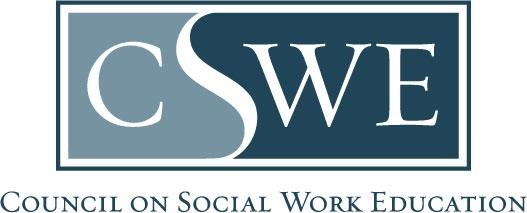 Commission on Accreditation (COA) Department of Social Work Accreditation (DOSWA) 2022 EPASBenchmark 2 | Volume 1
for Baccalaureate and Master’s Social Work Programs version 12.2022[Delete this help text before submission: Delete the directions before submission.]DirectionsPurposeThis is a required template. Content must be current and accurate at the time the accreditation document is submitted.Candidacy programs submit Benchmark 2 documents for review by CSWE’s Commission on Accreditation (COA) for issuance of a 2nd Year of Candidacy decision.Refer to policy 3.4.8. COA Decisions for Commissioner Visit II in the EPAS Handbook for 2nd Year of Candidacy decisions.Completed Benchmark 2 documents include:Volume 1: Responses to approval standards, followed by drafts of all remaining standardsVolume 2: SyllabiVolume 3: Student Handbook and Field ManualFormatting & SubmissionSubmit Benchmark 2 documents as a Microsoft Word document or searchable PDF, per policy 1.2.11. Document Submission Policy in the EPAS Handbook.Each volume must be a single document and may not include separate attachments nor appendices.Scanned documents will not be accepted.Email completed Benchmark 2 documents to the program’s assigned Accreditation Specialist and commissioner visitor 1-month before to the custom scheduled commission visit. Timeframe for Review & ResponseBenchmark 2 documents are reviewed and processed at the assigned COA meeting. Programs and their institution’s president / chancellor will receive a decision letter 30-days after the conclusion of the COA meeting.Insert Institution/Program Logo (optional)Institution Information 
Program Information Program OptionsDefinitions are located in policy 1.2.4. Program Changes in the EPAS Handbook.Table of Contents[Delete this help text before submission: The table below is formatted to allow you to update page numbers as you craft your document. Learn more about using the “Headings” function to format your document and create an automatic table of contents. In Microsoft Word, update the table by selecting the “References” tab “Table of Contents” section > “Update Table” button.  Work with your IT department if you need assistance with the table of contents features in Microsoft Word.]Institution Information	2Program Information	2Program Options	2APPROVAL STANDARDS:	7Accreditation Standard 2 — Anti-Racism, Diversity, Equity, and Inclusion (ADEI)	7Accreditation Standard 2.0.1:	7Accreditation Standard 2.0.2:	7Accreditation Standard 3.1 — Explicit Curriculum: Generalist Practice	8Accreditation Standard 3.1.2:	8Accreditation Standard M3.2 — Explicit Curriculum: Specialized Practice	17Accreditation Standard M3.2.4:	17Accreditation Standard 3.3 — Explicit Curriculum: Field Education	26Accreditation Standard 3.3.1:	26Accreditation Standard M3.3.2:	27Accreditation Standard 3.3.3:	29Accreditation Standard 3.3.4:	29Accreditation Standard 3.3.5:	30Accreditation Standard B3.3.6:	31Accreditation Standard M3.3.6:	33Accreditation Standard 3.3.7:	34Accreditation Standard 4.1 — Implicit Curriculum: Student Development	35Accreditation Standard 4.1.6:	35Accreditation Standard 4.1.7:	36Accreditation Standard 4.1.8:	37Accreditation Standard 4.2 — Implicit Curriculum: Faculty	38Accreditation Standard B4.2.1:	38Accreditation Standard M4.2.1:	42Accreditation Standard 4.3 — Implicit Curriculum: Administrative and Governance Structure	46Accreditation Standard 4.3.4(a):	46Accreditation Standard B4.3.4(b):	47Accreditation Standard M4.3.4(b):	48Accreditation Standard B4.3.4(c):	48Accreditation Standard M4.3.4(c):	49Accreditation Standard 4.3.5(a):	50Accreditation Standard B4.3.5(b):	50Accreditation Standard M4.3.5(b):	51Accreditation Standard B4.3.5(c):	52Accreditation Standard M4.3.5(c):	53Accreditation Standard 4.4 — Implicit Curriculum: Resources	54Accreditation Standard 4.4.2:	54Accreditation Standard 4.4.3:	54Accreditation Standard 5 — Assessment	57Accreditation Standard 5.0.1(a):	57Accreditation Standard 5.0.1(c):	102Accreditation Standard 5.0.2(a):	102DRAFT STANDARDS (Compliance at Initial Accreditation):	104Accreditation Standard 4.2 — Implicit Curriculum: Faculty	104Accreditation Standard 4.2.2:	104Accreditation Standard B4.2.3:	106Accreditation Standard M4.2.3:	107Accreditation Standard 4.3 — Implicit Curriculum: Administrative and Governance Structure	109Accreditation Standard 4.3.1:	109Accreditation Standard 4.3.2:	109Accreditation Standard 4.3.3:	110Accreditation Standard 4.3.6:	111Accreditation Standard 5 — Assessment	112Accreditation Standard 5.0.1(b):	112Accreditation Standard 5.0.1(c):	157Accreditation Standard 5.0.1(d):	161Accreditation Standard 5.0.2(b):	178Accreditation Standard 5.0.3:	179Separate Enclosures:Volume 2……Course Syllabi for Required Courses Identified on Curriculum Matrix(ices)Volume 3…………………………………. Student Handbook and Field Education ManualAPPROVAL STANDARDS:Accreditation Standard 2 — Anti-Racism, Diversity, Equity, and Inclusion (ADEI)Accreditation Standard 2.0.1: The program engages in specific and continuous efforts within the explicit curriculum related to anti-racism, diversity, equity, and inclusion.Generalist Practice Efforts: Insert text here   [Delete this help text before submission: Baccalaureate programs will remove the remaining subheadings under compliance statement a., which applies only to master's programs]Area of Specialized Practice Efforts:Insert text here   [Delete this help text before submission: Repeat subheading and provide a separate narrative for each area of specialized practice.]Check One: The program has only one (1) option. Our response/compliance plan is the same for all program options. Our response/compliance plan differs between program options in the following ways: 
[Delete this help text before submission: Insert text here, if applicable and the program complies differently accross program options]Accreditation Standard 2.0.2: The program engages in specific and continuous efforts within the implicit curriculum related to anti-racism, diversity, equity, and inclusion.Insert text here   Check One: The program has only one (1) option. Our response/compliance plan is the same for all program options. Our response/compliance plan differs between program options in the following ways: 
[Delete this help text before submission: Insert text here, if applicable and the program complies differently accross program options]Accreditation Standard 3.1 — Explicit Curriculum: Generalist PracticeAccreditation Standard 3.1.2: The program’s generalist practice curriculum content implements the nine social work competencies (and any additional competencies added by the program). The program’s generalist practice curriculum implements the nine social work competencies only. The program’s generalist practice curriculum implements the nine social work competencies and additional competencies added by the program. [Delete this help text before submission: Repeat subheading and provide a separate title, descriptive paragraph, and bulleted behaviors for each additional competency.]Competency #: Insert competency title and repeat for each additional competency, if applicable   Insert extended and enhanced competency descriptive paragraph.    List bulleted generalist behaviors   Form AS 3.1.2 | Generalist Practice Curriculum MatrixCompetency 1: Demonstrate Ethical and Professional Behavior Competency 2: Advance Human Rights and Social, Racial, Economic, and Environmental JusticeCompetency 3: Engage Anti-Racism, Diversity, Equity, and Inclusion (ADEI) in Practice Competency 4: Engage in Practice-Informed Research and Research-Informed Practice Competency 5: Engage in Policy Practice Competency 6: Engage with Individuals, Families, Groups, Organizations, and Communities Competency 7: Assess Individuals, Families, Groups, Organizations, and Communities Competency 8: Intervene with Individuals, Families, Groups, Organizations, and Communities Competency 9: Evaluate Practice with Individuals, Families, Groups, Organizations, and Communities Optional: Competency #: Title of Additional CompetencyCheck the box: The program provided a syllabus in Volume 2 for each course listed on Form AS 3.1.2 to illustrate how its curriculum content implements the nine social work competencies (and any additional competencies added by the program) to prepare students for generalist practice.Check One: The program has only one (1) option. Our response/compliance plan is the same for all program options. Our response/compliance plan differs between program options in the following ways: 
[Delete this help text before submission: Insert text here, if applicable and the program complies differently accross program options]Accreditation Standard M3.2 — Explicit Curriculum: Specialized Practice[Delete this help text before submission: AS M3.2 is applicable to master’s programs only; baccalaureate programs will remove this standard.]Accreditation Standard M3.2.4: The program’s specialized practice curriculum content implements the nine social work competencies (and any additional competencies added by the program).
[Delete this help text before submission: AS M3.2.4 is applicable to master's programs only; baccalaurete programs will remove this standard.]Form AS 3.2.4 | Specialized Practice Curriculum Matrix[Delete this help text before submission: Repeat subheading and develop a separate matrix for each area of specialized practice.]Area of Specialized Practice Name: Insert text hereCompetency 1: Demonstrate Ethical and Professional Behavior Competency 2: Advance Human Rights and Social, Racial, Economic, and Environmental JusticeCompetency 3: Engage Anti-Racism, Diversity, Equity, and Inclusion (ADEI) in Practice Competency 4: Engage in Practice-Informed Research and Research-Informed Practice Competency 5: Engage in Policy Practice Competency 6: Engage with Individuals, Families, Groups, Organizations, and/or Communities (relevant system levels are selected by the program to reflect the area of specialized practice)Competency 7: Assess Individuals, Families, Groups, Organizations, and/or Communities (relevant system levels are selected by the program to reflect the area of specialized practice)Competency 8: Intervene with Individuals, Families, Groups, Organizations, and/or Communities (relevant system levels are selected by the program to reflect the area of specialized practice)Competency 9: Evaluate Practice with Individuals, Families, Groups, Organizations, and/or Communities (relevant system levels are selected by the program to reflect the area of specialized practice)Optional: Competency #: Title of Additional Competency[Delete this help text before submission: Repeat subheading and embed a separate matrix for each area of specialized practice.]Check the box: The program provided a syllabus in Volume 2 for each course listed on Form AS M3.2.4 to illustrate how its curriculum content implements the nine social work competencies (and any additional competencies added by the program) to prepare students for specialized practice.Check One: The program has only one (1) option. Our response/compliance plan is the same for all program options. Our response/compliance plan differs between program options in the following ways: 
[Delete this help text before submission: Insert text here, if applicable and the program complies differently accross program options]Accreditation Standard 3.3 — Explicit Curriculum: Field EducationAccreditation Standard 3.3.1: The field education program ensures generalist practice opportunities for all students to demonstrate the nine social work competencies (and any additional competencies added by the program) with all system levels: individuals, families, groups, organizations, and communities in field settings.Check the box: The program provided a Field Manual in Volume 3 of benchmark documents.How the program ensures that generalist practice opportunities are provided to all students to demonstrate the nine social work competencies in field settings with all system levels:Insert text hereCheck One: The program has only one (1) option. Our response/compliance plan is the same for all program options. Our response/compliance plan differs between program options in the following ways: 
[Delete this help text before submission: Insert text here, if applicable and the program complies differently accross program options]Accreditation Standard M3.3.2: The field education program ensures specialized practice opportunities for all students to demonstrate the nine social work competencies (and any additional competencies added by the program) with one or more relevant system levels in field settings for each area of specialized practice.[Delete this help text before submission: AS M3.3.2 is applicable to master's programs only; baccalaureate programs will remove this standard.]Area of Specialized Practice #1: Name of Area of Specialized PracticeCheck all that apply: Individuals Families  Groups  Organizations Communities [Delete this help text before submission: Repeat subheading and checkboxes for each area of specialized practice.]Area of Specialized Practice #1: Name of Area of Specialized PracticeHow the program ensures that specialized practice opportunities are provided to students to demonstrate social work competencies within each area of specialized practice in field settings with each identified system level:Insert text here[Delete this help text before submission: Repeat subheading and insert a separate narrative and table for each area of specialized practice.]Check One: The program has only one (1) option. Our response/compliance plan is the same for all program options. Our response/compliance plan differs between program options in the following ways: 
[Delete this help text before submission: Insert text here, if applicable and the program complies differently accross program options]Accreditation Standard 3.3.3: The field education program provides a minimum of 400 hours of field education for baccalaureate programs and a minimum of 900 hours of field education for master’s programs.Insert text hereInsert text hereCheck One: The program has only one (1) option. Our response/compliance plan is the same for all program options. Our response/compliance plan differs between program options in the following ways: 
[Delete this help text before submission: Insert text here, if applicable and the program complies differently accross program options]Accreditation Standard 3.3.4: The field education program has a process for identifying, approving, and engaging with field education settings. The field education program has a process for orienting and engaging with field instructors. The field education program has a process for evaluating field instructor and field education setting effectiveness.Process for identifying field education settings:Insert text hereProcess for approving field education settings:Insert text hereProcess for engaging with field education settings:Insert text hereProcess for orienting field instructors:Insert text hereProcess for engaging with field instructors:Insert text hereProcess for evaluating field instructor effectiveness:Insert text hereProcess for evaluating field education setting effectiveness:Insert text hereCheck One: The program has only one (1) option. Our response/compliance plan is the same for all program options. Our response/compliance plan differs between program options in the following ways: 
[Delete this help text before submission: Insert text here, if applicable and the program complies differently accross program options]Accreditation Standard 3.3.5: The field education program has a process for orienting students, placing students, monitoring and supporting student learning, implementing student safety protocols, and evaluating student learning congruent with the nine social work competencies (and any additional competencies added by the program).Process for orienting students:Insert text hereProcess for placing students:Insert text hereProcess for monitoring and supporting student learning:Insert text hereProcess for implementing student safety protocols:Insert text hereProcess for evaluating student learning congruent with the nine social work competencies (and any additional competencies added by the program):Insert text hereInsert text hereCheck One: The program has only one (1) option. Our response/compliance plan is the same for all program options. Our response/compliance plan differs between program options in the following ways: 
[Delete this help text before submission: Insert text here, if applicable and the program complies differently accross program options]Accreditation Standard B3.3.6: The program ensures that all baccalaureate students receive field supervision from an individual who holds a baccalaureate or master’s degree in social work from a CSWE-accredited program* and who has at least two years of post-social work degree practice experience in social work.*This, and all future references to degrees from social work programs accredited by CSWE, includes degrees from CSWE-accredited programs, those recognized through CSWE's International Social Work Degree Recognition and Evaluation Service (ISWDRES), or those covered under a memorandum of understanding with international social work accreditors.
[Delete this help text before submission: AS B3.3.6 is applicable to baccalaureate programs only; master's programs will remove this standard.]Baccalaureate-level field instructors hold a baccalaureate or master’s degree from a CSWE-accredited program: Yes NoBaccalaureate-level field instructors possess a minimum of two-years post-social work degree practice experience in social work:  Yes NoInsert text hereInsert text hereCheck One: The program has only one (1) option. Our response/compliance plan is the same for all program options. Our response/compliance plan differs between program options in the following ways: 
[Delete this help text before submission: Insert text here, if applicable and the program complies differently accross program options]Accreditation Standard M3.3.6: The program ensures that all master’s students receive field supervision from an individual who holds a master’s degree in social work from a CSWE-accredited program and who has at least two years of post-master’s social work degree practice experience in social work.*This, and all future references to degrees from social work programs accredited by CSWE, includes degrees from CSWE-accredited programs, those recognized through CSWE's International Social Work Degree Recognition and Evaluation Service (ISWDRES), or those covered under a memorandum of understanding with international social work accreditors.
[Delete this help text before submission: AS M3.3.6 is applicable to master's programs only; baccalaureate programs will remove this standard.]Master’s-level field instructors hold a master’s degree from a CSWE-accredited program: Yes NoMaster’s -level field instructors possess a minimum of two-years post-master’s social work degree practice experience in social work:  Yes NoInsert text hereInsert text hereInsert text hereCheck One: The program has only one (1) option. Our response/compliance plan is the same for all program options. Our response/compliance plan differs between program options in the following ways: 
[Delete this help text before submission: Insert text here, if applicable and the program complies differently accross program options]Accreditation Standard 3.3.7: The program has a policy documenting whether it permits field placements in an organization in which the student is also employed. If permitted, student assignments and employee tasks may qualify as field hours when directly linked to the nine social work competencies (and any additional competencies added by the program) and level of practice (generalist or specialized). Field education supervision may be provided by the same supervisor if field education supervision is distinct from employment supervision and the supervisor meets the requirements of Accreditation Standard 3.3.6. The policy documents how the program assists students with field education continuation or change in situations where a student becomes unemployed in an organization where field education has co-occurred with employment.The program permits field placements in an organization in which the student is also employed.  Yes NoPolicy:Insert full policy text here[Delete this help text before submission: If the program responded "no" to the previous affirmation, remove the next subheadings under compliance statement a.]If co-occurring field education and employment are permitted, the policy includes:  How the program ensures that student assignments are directly linked to the nine social work competencies (and any additional competencies added by the program) and level of practice (generalist or specialized). How field education supervision is distinct from employment supervision time, even when provided by the same supervisor. How the program assists students with field education continuation or change in situations where a student becomes unemployed in an organization where field education has co-occurred with employment.Insert text hereCheck One: The program has only one (1) option. Our response/compliance plan is the same for all program options. Our response/compliance plan differs between program options in the following ways: 
[Delete this help text before submission: Insert text here, if applicable and the program complies differently accross program options]Accreditation Standard 4.1 — Implicit Curriculum: Student DevelopmentAccreditation Standard 4.1.6: The program has policies for academic advising and professional advising. Professional advising is provided by social work program faculty or staff.Insert full policy text hereThe policy includes that professional advising is provided by social work program faculty or staff. Yes NoInsert full policy text hereInsert text hereCheck One: The program has only one (1) option. Our response/compliance plan is the same for all program options. Our response/compliance plan differs between program options in the following ways: 
[Delete this help text before submission: Insert text here, if applicable and the program complies differently accross program options]Accreditation Standard 4.1.7: The program has policies for evaluating student academic performance, evaluating professional performance, and termination from the program. The program also has policies related to due process for reasons of academic performance, professional performance, and termination from the program.Insert full policy text hereInsert full policy text hereThe program elects to adopt the institution’s termination policies: Yes NoInsert full policy text hereInsert full policy text hereInsert full policy text hereInsert full policy text hereInsert text hereCheck One: The program has only one (1) option. Our response/compliance plan is the same for all program options. Our response/compliance plan differs between program options in the following ways: 
[Delete this help text before submission: Insert text here, if applicable and the program complies differently accross program options]Accreditation Standard 4.1.8: The program has policies that ensure equitable and inclusive opportunities for student input and participation in the implicit and explicit curriculum.Insert full policy text hereInsert full policy text hereInsert text hereCheck One: The program has only one (1) option. Our response/compliance plan is the same for all program options. Our response/compliance plan differs between program options in the following ways: 
[Delete this help text before submission: Insert text here, if applicable and the program complies differently accross program options]Accreditation Standard 4.2 — Implicit Curriculum: FacultyAccreditation Standard B4.2.1: The baccalaureate social work program identifies no fewer than two full-time faculty, with a full-time appointment in social work, whose principal assignment is to the baccalaureate program. Inclusive of all program options, the majority of the full-time social work program faculty whose principal assignment is to the baccalaureate program have a master’s degree in social work from a CSWE-accredited program.[Delete this help text before submission: AS B4.21 is applicable to baccalaureate programs only; master's programs will remove this standard.]Form AS 4.2.1 | Faculty Summary FormProgram Level:(check one only) Baccalaureate Master’s[Delete this help text before submission: repeat and complete the Faculty Data Form as needed for each faculty member.]Form AS 4.2.1 | Faculty Data FormName of Faculty Member: Insert text hereDegree(s) EarnedFaculty member has a master’s degree in social work from a CSWE-accredited program. Yes No[Delete this help text before submission: Duplicate table for each degree earned.]Academic Appointment(s)[Delete this help text before submission: Duplicate table for each academic institution.]Post–Baccalaureate and Post–Master’s Social Work Practice Experience Faculty member has at least two years of post-master’s social work degreepractice experience in social work. Yes No[Delete this help text before submission: Duplicate table for each employer.]Check One: The program has only one (1) option. Our response/compliance plan includes faculty for all program options.Accreditation Standard M4.2.1: The master’s social work program identifies no fewer than four full-time faculty with a full-time appointment in social work, whose principal assignment is to the master’s program. Inclusive of all program options, the majority of the full-time social work program faculty whose principal assignment is to the master’s program have both a master’s degree in social work from a CSWE-accredited program and a doctoral degree, preferably in social work.
[Delete this help text before submission: AS M4.2.1 is applicable to master's programs only; baccalaureate programs will remove this standard.]Form AS 4.2.1 | Faculty Summary FormProgram Level: (check one only) Baccalaureate Master’s[Delete this help text before submission: repeat and complete the Faculty Data Form as needed for each faculty member.]Form AS 4.2.1 | Faculty Data FormName of Faculty Member: Insert text hereDegree(s) EarnedFaculty member has a master’s degree in social work from a CSWE-accredited program. Yes No[Delete this help text before submission: Duplicate table for each degree earned.]Academic Appointment(s)[Delete this help text before submission: Duplicate table for each academic institution.]Post–Baccalaureate and Post–Master’s Social Work Practice Experience Faculty member has at least two years of post-master’s social work degreepractice experience in social work. Yes No[Delete this help text before submission: Duplicate table for each employer.]Check One: The program has only one (1) option. Our response/compliance plan includes faculty for all program options.Accreditation Standard 4.3 — Implicit Curriculum: Administrative and Governance StructureAccreditation Standard 4.3.4(a): The program has a program director who administers all program options. The program director has a full-time appointment to social work, with a principal assignment to the program they administer. Institutions with accredited baccalaureate and master’s social work programs have a separate director appointed for each program.Insert the program director's nameThe program identifies one (1) program director who administers all program options: Yes NoThe program director also serves as the field director: Yes NoEmbed documentation here The institution has only one (1) program level.  The institution has both CSWE-accredited baccalaureate and master’s social work programs.[Delete this help text before submission: The following subheadings are applicable to institutions with both accredited program levels; institutions with only one program level will remove these subheadings.]Baccalaureate program director’s name: Insert the program director's nameMaster’s program director’s name: Insert the program director's nameAccreditation Standard B4.3.4(b): The baccalaureate program director has a master’s degree in social work from a CSWE accredited program. The program director has the ability to provide leadership through teaching, scholarship, curriculum development, administrative experience, and/or other academic and professional activities in social work.
[Delete this help text before submission: AS B4.3.4(b) is applicable to baccalaureate programs only; master's programs will remove this standard.]Program director has a master’s degree in social work from a CSWE-accredited program: Yes  NoInsert text hereAccreditation Standard M4.3.4(b): The master’s program director has a master’s degree in social work from a CSWE-accredited program. In addition, it is preferred that the master’s program director have a doctoral degree, preferably in social work. The program director has the ability to provide leadership through teaching, scholarship, curriculum development, administrative experience, and / or other academic and professional activities in social work.
[Delete this help text before submission: AS M4.3.4(b) is applicable to master's programs only; baccalaurete programs will remove this standard.]Program director has a master’s degree in social work from a CSWE-accredited program: Yes  NoInsert text hereAccreditation Standard B4.3.4(c): The baccalaureate program director has sufficient assigned time for administrative oversight of the social work program, inclusive of all program options. It is customary for the program director to have, at minimum, 25% assigned time to administer the social work program.[Delete this help text before submission: AS B4.3.4(c) is applicable to baccalaureate programs only; master's programs will remove this standard.]Insert text hereInsert text hereInsert % hereDescription of sufficiency: Insert text hereStatement of sufficiency: Insert text hereAccreditation Standard M4.3.4(c): The master’s program director has sufficient assigned time for administrative oversight of the social work program, inclusive of all program options. It is customary for the program director to have, at minimum, 50% assigned time to administer the social work program.[Delete this help text before submission: AS M4.3.4(c) is applicable to master's programs only; baccalaurete programs will remove this standard.]Insert text hereInsert text hereInsert % hereDescription of sufficiency: Insert text hereStatement of sufficiency: Insert text hereAccreditation Standard 4.3.5(a): The program has a field education director who administers all program options. The field education director has a full-time appointment to social work. Institutions with accredited baccalaureate and master’s social work programs may have the same field education director appointed to both programs.Insert the field education director's nameThe program identifies one (1) field education director who administers all program options: Yes NoEmbed documentation here The program has only one (1) program level.  The program has both CSWE-accredited baccalaureate and master’s programs.[Delete this help text before submission: The following subheadings are applicable to institutions with both accredited program levels; institutions with only one program level will remove these subheadings.]Baccalaureate field education director’s name: Insert text hereMaster’s field education director’s name: Insert text hereAccreditation Standard B4.3.5(b): The baccalaureate field education director has a master’s degree in social work from a CSWE-accredited program and at least two years of post-baccalaureate social work degree or post-master’s social work degree practice experience in social work. The field education director has the ability to provide leadership to the field education program through practice experience, field instruction experience, and administrative and/or other relevant academic and professional activities in social work.[Delete this help text before submission: AS B4.3.5(b) is applicable to baccalaureate programs only; master's programs will remove this standard.]Field education director has a master’s degree in social work from a CSWE-accredited program: Yes  NoField education director has at least two years of post-baccalaureate or post-master’s social work degree practice experience in social work: Yes  NoInsert text hereAccreditation Standard M4.3.5(b): The master’s field education director has a master’s degree in social work from a CSWE-accredited program and at least two years of post-master’s social work degree practice experience in social work. The field education director has the ability to provide leadership to the field education program through practice experience, field instruction experience, and/or administrative or other relevant academic and professional activities in social work.[Delete this help text before submission: AS M4.3.5(b) is applicable to baccalaureate programs only; master's programs will remove this standard.]Field education director has a master’s degree in social work from a CSWE-accredited program: Yes  NoField education director has at least two years of post-master’s social work degree practice experience in social work: Yes  NoInsert text hereAccreditation Standard B4.3.5(c): The baccalaureate field education director has sufficient assigned time for administrative oversight of the field education program, inclusive of all program options. It is customary for the field education director to have, at minimum, 25% assigned time to administer the field education program.[Delete this help text before submission: AS B4.3.5(c) is applicable to baccalaureate programs only; master's programs will remove this standard.]Insert text hereInsert text hereInsert % hereDescription of sufficiency: Insert text hereStatement of sufficiency: State whether this time is sufficient to administer the field education program, inclusive of all program optionsAccreditation Standard M4.3.5(c): The master’s field director has sufficient assigned time for administrative oversight of the field education program, inclusive of all program options. It is customary for the field education director to have, at minimum, 50% assigned time to administer the field education program.[Delete this help text before submission: AS M4.3.5(c) is applicable to baccalaureate programs only; master's programs will remove this standard.]Insert text hereInsert text hereInsert % hereDescription of sufficiency: Insert text hereStatement of sufficiency: State whether this time is sufficient to administer the field education program, inclusive of all program optionsAccreditation Standard 4.4 — Implicit Curriculum: ResourcesAccreditation Standard 4.4.2: The program has sufficient support staff to carry out its educational activities and achieve its mission.Insert text hereDescription of sufficiency: Insert text hereStatement of sufficiency: State whether support staff is sufficient to carry out its educational activities and achieve its missionCheck One: The program has only one (1) option. Our response/compliance plan is the same for all program options. Our response/compliance plan differs between program options in the following ways: 
[Delete this help text before submission: Insert text here, if applicable and the program complies differently accross program options]Accreditation Standard 4.4.3: The program has sufficient access to library resources that provide social work and other informational and educational resources to achieve its mission.Form AS 4.4.3 | Library ReportLibrary Resources for the Social Work ProgramDescribe whether there is a library specific to the social work program, a single institutional library, and/or multiple intuitional libraries available to social work students, faculty, and staff.Insert text hereDescribe the availability of library resources for social work students, faculty, and staff (e.g., hours, virtual access, in-person access).Insert text hereDescribe library equipment and technology available to social work students, faculty, and staff (e.g., computers, scanners, printers).Insert text hereDescribe social work student, faculty, and staff access to online resources (e.g., databases, catalogs, subject guides, academic journals).Insert text hereDescribe social work student access to consortium library resources (e.g., interlibrary library loan, article delivery, and other related services).Insert text hereDescribe how social work faculty, staff, and/or students can recommend library items for purchase, and describe how the library addresses such recommendations.Insert text hereDescribe the borrowing/access policies relevant the social work students, faculty, and staff, including costs, limitations on access/delivery, and/or restrictions.Insert text here
Describe any resources available exclusively to social work students, if any.
Insert text hereLibrary Faculty / Staff Describe the availability of a librarian with a specific social work designation (e.g., social work librarian, social work bibliographer, and/or social work liaison). If so, describe the job responsibilities and the relevant activities of this position.
Insert text hereDescribe any other librarian roles/activities at the library that benefit social work education, such as data management or scholarly support.Insert text hereInstructional Supports and Services Describe the instructional supports offered for social work faculty, such as subject and course guides, tutorials, and videos.Insert text here
Describe how reference and consultation services are offered for social work students, faculty, and staff (e.g., videoconferencing, telephone, and/or email). Insert text here
Describe the options offered for course-integrated library instruction for social work courses, both in-person and online (synchronous and asynchronous).Insert text hereDescription of sufficiency: Insert text hereStatement of sufficiency: State whether library resources are sufficient to achieve the program's missionCheck One: The program has only one (1) option. Our response/compliance plan is the same for all program options. Our response/compliance plan differs between program options in the following ways: 
[Delete this help text before submission: Insert text here, if applicable and the program complies differently accross program options]Accreditation Standard 5 — AssessmentAccreditation Standard 5.0.1(a): The program has a systematic plan for ongoing assessment of student achievement of the nine social work competencies (and any additional competencies added by the program) of generalist practice for baccalaureate social work programs and of generalist and specialized practice for master’s social work programs. The program assesses each competency, using at least two instruments, at least one of which is based in real or simulated demonstration of student achievement in field education. The instruments, the expected level of achievement for each instrument, and the expected level of achievement for each competency are determined by the program. Student competence must be assessed by program faculty or field personnel.Generalist Practice:Form AS 5.0.1(a) | Student Achievement Assessment PlanGeneralist Practice | Student Achievement Assessment PlanCompetency 1: Demonstrate Ethical and Professional BehaviorCompetency 2: Advance Human Rights and Social, Racial, Economic, and Environmental Justice Competency 3: Engage Anti-Racism, Diversity, Equity, and Inclusion (ADEI) in Practice Competency 4: Engage in Practice-Informed Research and Research-Informed PracticeCompetency 5: Engage in Policy PracticeCompetency 6: Engage with Individuals, Families, Groups, Organizations, and Communities Competency 7: Assess Individuals, Families, Groups, Organizations, and Communities Competency 8: Intervene with Individuals, Families, Groups, Organizations, and CommunitiesCompetency 9: Evaluate Practice with Individuals, Families, Groups, Organizations, and CommunitiesOptional: Competency #: Title of Additional CompetencyA description of at least two instruments that assess each competency (and any additional competencies added by the program). At least one of the assessment instruments is based in real or simulated demonstration of student achievement in field education:Addressed in Form AS 5.0.1(a)How each instrument is implemented:Addressed in Form AS 5.0.1(a)When each competency is assessed:Addressed in Form AS 5.0.1(a)By whom each competency is assessed:Addressed in Form AS 5.0.1(a)An explanation of the expected level of student achievement, including: The expected level of achievement of each competency for each instrument 
Addressed in Form AS 5.0.1(a)How the program calculates student achievement for each instrumentFor Instrument 1: Insert calculation/formula hereFor Instrument 2: Insert calculation/formula hereHow the program calculates student achievement for each competency, including all instruments used:[Delete this help text before submission: If the program calculates student achievement for each competency, including all instruments used, the same way then condense this section to state "For Competency 1-9: Insert calcultation/formula here."] For Competency 1: Insert calculation/formula hereFor Competency 2: Insert calculation/formula hereFor Competency 3: Insert calculation/formula hereFor Competency 4: Insert calculation/formula hereFor Competency 5: Insert calculation/formula hereFor Competency 6: Insert calculation/formula hereFor Competency 7: Insert calculation/formula hereFor Competency 8: Insert calculation/formula hereFor Competency 9: Insert calculation/formula hereFor Competency #: Insert calculation/formula hereCopies of all instruments used to assess the nine social work competencies (and any additional competencies added by the program), including assignment descriptions, scoring rubrics, and other relevant materials:Embed copies of instruments and other relevant materials here   Area(s) of Specialized Practice: [Delete this help text before submission: This section is applicable to master's programs only; baccalaurete programs will remove this section.][Delete this help text before submission: Repeat compliance statements and subheadings and insert a separate narrative and documentation for each area of specialized practice.]Area of Specialized Practice #1: Name of Area of Specialized PracticeForm AS 5.0.1(a) | Student Achievement Assessment Plan[Delete this help text before submission: This section is applicable to master's programs only; baccalaurete programs will remove this section.][Delete this help text before submission: Repeat subheading and develop a separate plan for each area of specialized practice.]Specialized Practice | Student Achievement Assessment PlanArea of Specialized Practice: Name of Area of Specialized PracticeCompetency 1: Demonstrate Ethical and Professional BehaviorCompetency 2: Advance Human Rights and Social, Racial, Economic, and Environmental Justice Competency 3: Engage Anti-Racism, Diversity, Equity, and Inclusion (ADEI) in Practice Competency 4: Engage in Practice-Informed Research and Research-Informed PracticeCompetency 5: Engage in Policy PracticeCompetency 6: Engage with Individuals, Families, Groups, Organizations, and/or Communities (relevant system levels are selected by the program to reflect the area of specialized practice)Competency 7: Assess Individuals, Families, Groups, Organizations, and/or Communities (relevant system levels are selected by the program to reflect the area of specialized practice)Competency 8: Intervene with Individuals, Families, Groups, Organizations, and/or Communities (relevant system levels are selected by the program to reflect the area of specialized practice)Competency 9: Evaluate Practice with Individuals, Families, Groups, Organizations, and/or Communities (relevant system levels are selected by the program to reflect the area of specialized practice)Optional: Competency #: Title of Additional CompetencyA description of at least two instruments that assess each competency (and any additional competencies added by the program). At least one of the assessment instruments is based in real or simulated demonstration of student achievement in field educationAddressed in Form AS 5.0.1(a)How each instrument is implemented:Addressed in Form AS 5.0.1(a)When each competency is assessed:Addressed in Form AS 5.0.1(a)By whom each competency is assessed:Addressed in Form AS 5.0.1(a)An explanation of the expected level of student achievement, including: The expected level of achievement of each competency for each instrument 
Addressed in Form AS 5.0.1(a)How the program calculates student achievement for each instrumentFor Instrument 1: Insert calculation/formula hereFor Instrument 2: Insert calculation/formula hereHow the program calculates student achievement for each competency, including all instruments used:[Delete this help text before submission: If the program calculates student achievement for each competency, including all instruments used, the same way then condense this section to state "For Competency 1-9: Insert calcultation/formula here."] For Competency 1: Insert calculation/formula hereFor Competency 2: Insert calculation/formula hereFor Competency 3: Insert calculation/formula hereFor Competency 4: Insert calculation/formula hereFor Competency 5: Insert calculation/formula hereFor Competency 6: Insert calculation/formula hereFor Competency 7: Insert calculation/formula hereFor Competency 8: Insert calculation/formula hereFor Competency 9: Insert calculation/formula hereFor Competency #: Insert calculation/formula hereCopies of all instruments used to assess the nine social work competencies (and any additional competencies added by the program), including assignment descriptions, scoring rubrics, and other relevant materials:Embed copies of instruments and other relevant materials here   Check One: The program has only one (1) option. Our response/compliance plan is the same for all program options. Our response/compliance plan differs between program options in the following ways: 
[Delete this help text before submission: Insert text here, if applicable and the program complies differently accross program options]Accreditation Standard 5.0.1(c): The program has a process to formally review its assessment plan and outcomes related to student achievement of the nine social work competencies (and any additional competencies added by the program). The program makes specific changes to its explicit curriculum based on its outcomes, with clear links to data.Insert text hereAddressed in “DRAFT STANDARDS (Compliance at Initial Accreditation)”Check One: The program has only one (1) option. Our response/compliance plan is the same for all program options. Our response/compliance plan differs between program options in the following ways: 
[Delete this help text before submission: Insert text here, if applicable and the program complies differently accross program options]Accreditation Standard 5.0.2(a): The program has a systematic plan to assess anti-racism, diversity, equity, and inclusion (ADEI) efforts within the program’s implicit curriculum.Insert text hereADEI area(s) assessed:Insert text hereWhen assessment occurs:Insert text hereStakeholder group(s) identified:Insert text hereProgram personnel who administer the assessment:Insert text hereData collection period: Insert text hereData collection procedures:Insert text hereData compilation and calculation method: Insert text hereEmbed instruments hereCheck One: The program has only one (1) option. Our response/compliance plan is the same for all program options. Our response/compliance plan differs between program options in the following ways: 
[Delete this help text before submission: Insert text here, if applicable and the program complies differently accross program options]DRAFT STANDARDS (Compliance at Initial Accreditation):Accreditation Standard 4.2 — Implicit Curriculum: FacultyAccreditation Standard 4.2.2: Faculty who teach social work practice courses have a master’s degree in social work from a CSWE-accredited program and at least two years of post-master’s social work degree practice experience in social work.Generalist Practice | Practice Courses:[Delete this help text before submission: This section is applicable to master's programs only; baccalaurete programs will remove this section.]Area of Specialized Practice #1: Name of Area of Specialized Practice | Practice Courses:[Delete this help text before submission: Repeat subheading and insert a separate table for each area of specialized practice.]Generalist Practice:[Delete this help text before submission: This section is applicable to master's programs only; baccalaureate programs will remove this section.][Delete this help text before submission: Repeat subheading and insert a separate table for each area of specialized practice.]Area of Specialized Practice #1: Name of Area of Specialized Practice:Check One: The program has only one (1) option. Our response/compliance plan includes faculty for all program options. Accreditation Standard B4.2.3: Inclusive of all program options, the baccalaureate program has a full-time equivalent faculty-to-student ratio not greater than 1:25. For programs that do not meet the 1:25 faculty-to-student ratio, the program has evidence to demonstrate achievement of student competence [AS 5.0.1(b)] and program outcomes (AS 5.0.3).[Delete this help text before submission: AS B4.2.3 is applicable to baccalaureate programs only; master's programs will remove this standard.]The ratio is current and reflects the time of submission: Yes   
 NoNumerical full-time equivalent (FTE) Faculty-to-Student Ratio: Insert #:# hereMathematical calculation of FTE ratio: Mathematical calculation using the totals input from the table aboveThe program meets the 1:25 faculty-to-student ratio.  Yes   
 No[Delete this help text before submission: If the program responded "yes" to the previous affirmation, remove the remaining subheadings under compliance statement c.]The program’s faculty-to-student ratio is higher than 1:25, and the ratio is sufficient. Yes   
 NoEvidence demonstrating achievement of student competence [AS 5.0.1(b)]:Insert text hereEvidence demonstrating achievement of program outcomes (AS 5.0.3):Insert text hereCheck One: The program has only one (1) option. Our response/compliance plan includes faculty for all program options.Accreditation Standard M4.2.3: Inclusive of all program options, the master’s program has a full-time equivalent faculty-to-student ratio not greater than 1:12. For programs that do not meet the 1:12 faculty-to-student ratio, the program has evidence to demonstrate achievement of student competence [AS 5.0.1(b)] and program outcomes (AS 5.0.3).
[Delete this help text before submission: AS M4.2.3 is applicable to master's programs only; baccalaurete programs will remove this standard.]Numerical full-time equivalent (FTE) Faculty-to-Student Ratio: Insert #:# hereMathematical calculation of FTE ratio: Mathematical calculation using the totals from the table aboveThe program meets the 1:12 faculty-to-student ratio.  Yes   
 NoThe program’s faculty-to-student ratio is higher than 1:12, and the is ratio sufficient. Yes   
 NoEvidence demonstrating achievement of student competence [AS 5.0.1(b)]:Insert text hereEvidence demonstrating achievement of program outcomes (AS 5.0.3):Insert text hereCheck One: The program has only one (1) option. Our response/compliance plan includes faculty for all program options.Accreditation Standard 4.3 — Implicit Curriculum: Administrative and Governance StructureAccreditation Standard 4.3.1: The program has the necessary autonomy to achieve its mission.Organizational Chart of Administrative Structure:Embed the program's organizational chart of administrative structure hereDescription of autonomy:Insert text hereStatement of autonomy: State whether the program has the necessary autonomy to achieve its missionCheck One: The program has only one (1) option. Our response/compliance plan is the same for all program options. Our response/compliance plan differs between program options in the following ways: 
[Delete this help text before submission: Insert text here, if applicable and the program complies differently accross program options]Accreditation Standard 4.3.2: The social work faculty has responsibility for defining program curriculum consistent with the Educational Policy and Accreditation Standards (EPAS).Description of responsibility:Insert text hereStatement of responsibility: State whether the social work faculty has responsibility for defining program curriculum consistent with the EPASCheck One: The program has only one (1) option. Our response/compliance plan is the same for all program options. Our response/compliance plan differs between program options in the following ways: 
[Delete this help text before submission: Insert text here, if applicable and the program complies differently accross program options]Accreditation Standard 4.3.3: The program’s administration and faculty participate in formulating and implementing equitable and inclusive policies and/or practices for the recruitment and hiring, retention, promotion, and if applicable, tenure of program personnel.Recruitment of program personnel:Insert text hereHiring of program personnel:Insert text hereRetention of program personnel:Insert text herePromotion of program personnel: Insert text hereTenure of program personnel (if applicable):The program offers tenure to program personnel. Yes No[Delete this help text before submission: If the program responded "no" to the previous affirmation, remove the remaining subheadings under compliance statement a.]Insert text hereCheck One: The program has only one (1) option. Our response/compliance plan is the same for all program options. Our response/compliance plan differs between program options in the following ways: 
[Delete this help text before submission: Insert text here, if applicable and the program complies differently accross program options]Accreditation Standard 4.3.6: The program has sufficient personnel and technological support to administer the field education program.Organizational Chart for Administration of Field Education:Embed the program's organizational chart of field education administration structure hereDescription of program’s field education personnel:Insert text hereStatement of sufficiency: State whether personnel are sufficient to administer field educationDescription of program’s field education technological support:Insert text hereStatement of sufficiency: State whether technological support are sufficient to administer field educationCheck One: The program has only one (1) option. Our response/compliance plan is the same for all program options. Our response/compliance plan differs between program options in the following ways: 
[Delete this help text before submission: Insert text here, if applicable and the program complies differently accross program options]Accreditation Standard 5 — AssessmentAccreditation Standard 5.0.1(b): The program has a method of analyzing outcomes for the nine social work competencies (and any additional competencies added by the program) in its assessment plan.Form AS 5.0.1(b) | Student Achievement Assessment OutcomesGeneralist Practice | Student Achievement Assessment Outcomes[Delete this help text before submission: Repeat subheading and develop a separate table for each program option.]Program Option Name: Insert text hereCompetency 1: Demonstrate Ethical and Professional BehaviorCompetency 2: Advance Human Rights and Social, Racial, Economic, and Environmental Justice Competency 3: Engage Anti-Racism, Diversity, Equity, and Inclusion (ADEI) in PracticeCompetency 4: Engage in Practice-Informed Research and Research-Informed PracticeCompetency 5: Engage in Policy PracticeCompetency 6: Engage with Individuals, Families, Groups, Organizations, and Communities Competency 7: Assess Individuals, Families, Groups, Organizations, and Communities Competency 8: Intervene with Individuals, Families, Groups, Organizations, and CommunitiesCompetency 9: Evaluate Practice with Individuals, Families, Groups, Organizations, and CommunitiesOptional: Competency #: Title of Additional CompetencyGeneralist Practice | Student Achievement Assessment OutcomesAggregate Inclusive of All Program OptionsCompetency 1: Demonstrate Ethical and Professional BehaviorCompetency 2: Advance Human Rights and Social, Racial, Economic, and Environmental Justice Competency 3: Engage Anti-Racism, Diversity, Equity, and Inclusion (ADEI) in Practice Competency 4: Engage in Practice-Informed Research and Research-Informed Practice Competency 5: Engage in Policy PracticeCompetency 6: Engage with Individuals, Families, Groups, Organizations, and Communities Competency 7: Assess Individuals, Families, Groups, Organizations, and Communities Competency 8: Intervene with Individuals, Families, Groups, Organizations, and CommunitiesCompetency 9: Evaluate Practice with Individuals, Families, Groups, Organizations, and CommunitiesOptional: Competency #: Title of Additional Competency[Delete this help text before submission: This section is applicable to master's programs only; baccalaurete programs will remove this section.]Specialized Practice | Student Achievement Assessment Outcomes[Delete this help text before submission: Repeat subheading and develop a separate table for each area of specialized practice.]Area of Specialized Practice: Name of Area of Specialized Practice
[Delete this help text before submission: Repeat subheading and develop a separate table for each program option.]Program Option Name: Insert text hereCompetency 1: Demonstrate Ethical and Professional BehaviorCompetency 2: Advance Human Rights and Social, Racial, Economic, and Environmental Justice Competency 3: Engage Anti-Racism, Diversity, Equity, and Inclusion (ADEI) in PracticeCompetency 4: Engage in Practice-Informed Research and Research-Informed PracticeCompetency 5: Engage in Policy PracticeCompetency 6: Engage with Individuals, Families, Groups, Organizations, and/or Communities (relevant system levels are selected by the program to reflect the area of specialized practice)Competency 7: Assess Individuals, Families, Groups, Organizations, and/or Communities (relevant system levels are selected by the program to reflect the area of specialized practice)Competency 8: Intervene with Individuals, Families, Groups, Organizations, and/or Communities (relevant system levels are selected by the program to reflect the area of specialized practice)Competency 9: Evaluate Practice with Individuals, Families, Groups, Organizations, and/or Communities (relevant system levels are selected by the program to reflect the area of specialized practice)Optional: Competency #: Title of Additional CompetencySpecialized Practice | Student Achievement Assessment OutcomesAggregate Inclusive of All Program Options[Delete this help text before submission: Repeat subheading and develop a separate table for each area of specialized practice.]Area of Specialized Practice: Name of Area of Specialized PracticeCompetency 1: Demonstrate Ethical and Professional BehaviorCompetency 2: Advance Human Rights and Social, Racial, Economic, and Environmental Justice Competency 3: Engage Anti-Racism, Diversity, Equity, and Inclusion (ADEI) in Practice 
Competency 4: Engage in Practice-Informed Research and Research-Informed Practice Competency 5: Engage in Policy PracticeCompetency 6: Engage with Individuals, Families, Groups, Organizations, and/or Communities (relevant system levels are selected by the program to reflect the area of specialized practice)Competency 7: Assess Individuals, Families, Groups, Organizations, and/or Communities (relevant system levels are selected by the program to reflect the area of specialized practice)Competency 8: Intervene with Individuals, Families, Groups, Organizations, and/or Communities (relevant system levels are selected by the program to reflect the area of specialized practice)Competency 9: Evaluate Practice with Individuals, Families, Groups, Organizations, and/or Communities (relevant system levels are selected by the program to reflect the area of specialized practice)Optional: Competency #: Title of Additional Competency
Addressed in Form AS 5.0.1(b)
Addressed in Form AS 5.0.1(b)Check One: The program has only one (1) option. The program provides Form AS 5.0.1(b) for each program option and in aggregate.Accreditation Standard 5.0.1(c): The program has a process to formally review its assessment plan and outcomes related to student achievement of the nine social work competencies (and any additional competencies added by the program). The program makes specific changes to its explicit curriculum based on its outcomes, with clear links to data.Addressed in previous “DRAFT STANDARDS (Approval at Benchmark 2)”Generalist Practice:[Delete this help text before submission: This section is applicable to master's programs only; baccalaurete programs will remove this section.][Delete this help text before submission: Repeat subheading and provide a separate narrative for each area of specialized practice.]Area of Specialized Practice #1: Name of Area of Specialized PracticeCheck One: The program has only one (1) option. Our response/compliance plan is the same for all program options. Our response/compliance plan differs between program options in the following ways: 
[Delete this help text before submission: Insert text here, if applicable and the program complies differently accross program options]
Accreditation Standard 5.0.1(d): The program posts its assessment plan and summary outcomes publicly on its webpage using Form AS 5.01(d). The findings are updated every two years, at minimum.[Delete this help text before submission: Form AS B5.0.1(d) is applicable to baccalaureate programs only; master's programs will complete Form AS M5.0.1(d)]Form AS B5.0.1(d) | Public Reporting of Assessment Outcomes
Program NameGeneralist Practice | Summary of PlanGeneralist Practice | Summary of OutcomesAssessment Data Collected on: MM/YY[Delete this help text before submission: Form AS M5.0.1(d) is applicable to master's programs only; baccalaureate programs will complete Form AS B5.0.1(d)]Form AS M5.0.1(d) | Student Achievement Assessment Summary
Program NameGeneralist Practice | Summary of Plan Generalist Practice | Summary of Outcomes
 Assessment Data Collected on: MM/YYSpecialized Practice | Summary of Plan [Delete this help text before submission: Repeat subheading and develop a separate table for each area of specialized practice.]Area of Specialized Practice: Name of Area of Specialized PracticeSpecialized Practice | Summary of Outcomes
[Delete this help text before submission: Repeat subheading and develop a separate table for each area of specialized practice.]Area of Specialized Practice: Name of Area of Specialized PracticeAssessment Data Collected on: MM/YYActive Hyperlink to the Public Webpage Where Assessment Outcomes are Posted:Insert hyperlink hereCheck One: The program has only one (1) option. Our response/compliance plan is the same for all program options. Our response/compliance plan differs between program options in the following ways: [Delete this help text before submission: Insert text here, if applicable and the program complies differently accross program options]Accreditation Standard 5.0.2(b): The program has a process to formally review its ADEI assessment plan and outcomes. The program makes specific changes to its implicit curriculum based on its outcomes, with clear links to data.Assessment data collection period: Insert text hereInsert text hereInsert text hereInsert text hereInsert text hereCheck One: The program has only one (1) option. Our response/compliance plan is the same for all program options. Our response/compliance plan differs between program options in the following ways: [Delete this help text before submission: Insert text here, if applicable and the program complies differently accross program options]Accreditation Standard 5.0.3: The program monitors its program outcomes through graduation rates and at least one additional outcome (i.e., employment rates, higher education acceptance rates, time to program completion). The annual collection period and benchmarks for graduation rates and the chosen outcome(s) are determined by the program.Form AS 5.0.3 | Program Outcomes AssessmentProgram outcome(s) monitored by the program:[Delete this help text before submission: "Graduation Rates" must remain checked and check at least one additional program outcome.] Graduation Rates (required)Employment Rates Higher Education Acceptance Rates Time to Program CompletionGraduation Rates[Delete this help text before submission: Repeat subheading and develop a separate table for each program option.]Program Option Name Outcomes
Aggregate Outcomes
Inclusive of All Program Options[Delete this help text before submission: Programs with only one program option must delete this "Aggregate" subheading and table.]Identify Additional Program Outcome[Delete this help text before submission: Repeat subheading and develop a separate table for each program option.]Program Option Name OutcomesAggregate Outcomes
Inclusive of All Program Options[Delete this help text before submission: Programs with only one program option must delete this "Aggregate" subheading and table.]Addressed in Form AS 5.0.3Addressed in Form AS 5.0.3Graduation Rates | Benchmark RationaleInsert text hereInsert Additional Program Outcome | Benchmark RationaleInsert text hereGraduation Rates | CalculationShow the mathematical formula / calculation usedInsert Additional Program Outcome | CalculationShow the mathematical formula / calculation usedAddressed in Form AS 5.0.3 Addressed in Form AS 5.0.3Insert text hereDate Submitted to CSWE’s Commission on Accreditation:Name of Educational Institution:Program State, District, or Territory:Institution’s President / Chancellor:NameTitlePresident / Chancellor’s Contact Information: PhoneEmailName of Social Work Program: Program Level for Which Candidacy is sought: Baccalaureate Master’sTitle of Degree to be Awarded:Program Website: Program’s Primary Contact: 
Must match CSWE records; review Directory of Accredited Programs for accuracy.NameTitlePrimary Contact’s Information:PhoneEmail# of Program OptionsLocation or Delivery MethodProgram Option Type(check one per row)Percentage of the Curriculum Delivered Online(check one per row)Number of Students Enrolled1City, State, Country or OnlineIn-person / Face-to-Face / Traditional:  Main / Primary Campus Branch / Satellite CampusDistance Education:  Online Broadcast Site Correspondence 0-50% 51-100%#2City, State, Country or OnlineIn-person / Face-to-Face / Traditional:  Main/Primary Campus Branch / Satellite CampusDistance Education:  Online Broadcast Site Correspondence 0-50% 51-100%#3City, State, Country or OnlineIn-person / Face-to-Face / Traditional:  Main / Primary Campus Branch / Satellite CampusDistance Education:  Online Broadcast Site Correspondence 0-50% 51-100%##Add or delete rows as needed#Total number of students enrolled in all program options:Total number of students enrolled in all program options:Total number of students enrolled in all program options:Total number of students enrolled in all program options:#The program provides examples of its specific and continuous efforts within the explicit curriculum related to ADEI, as described in Educational Policy 2.0.The program addresses all program options.The program provides examples of its specific and continuous efforts within the implicit curriculum related to ADEI, as described in Educational Policy 2.0.The program addresses all program options.The program identifies and provides any additional competencies and corresponding behaviors added by the program (if applicable).The program submits Form AS 3.1.2.Course Number & TitleGeneralist Course ContentDimension(s)Page Number in Volume 2 Syllabi Knowledge Values Skills Cognitive & Affective Processes#Insert a new row for each identified course content Knowledge Values Skills Cognitive & Affective Processes#Course Number & TitleGeneralist Course ContentDimension(s)Page Number in Volume 2 Syllabi Knowledge Values Skills Cognitive & Affective Processes#Insert a new row for each identified course content Knowledge Values Skills Cognitive & Affective Processes#Course Number & TitleGeneralist Course ContentDimension(s)Page Number in Volume 2 Syllabi Knowledge Values Skills Cognitive & Affective Processes#Insert a new row for each identified course content Knowledge Values Skills Cognitive & Affective Processes#Course Number & TitleGeneralist Course ContentDimension(s)Page Number in Volume 2 Syllabi Knowledge Values Skills Cognitive & Affective Processes#Insert a new row for each identified course content Knowledge Values Skills Cognitive & Affective Processes#Course Number & TitleGeneralist Course ContentDimension(s)Page Number in Volume 2 Syllabi Knowledge Values Skills Cognitive & Affective Processes#Insert a new row for each identified course content Knowledge Values Skills Cognitive & Affective Processes#Course Number & TitleGeneralist Course ContentDimension(s)System Level(s)Page Number in Volume 2 Syllabi Knowledge Values Skills Cognitive & Affective Processes Individuals Families Groups Organizations Communities#Insert a new row for each identified course content Knowledge Values Skills Cognitive & Affective Processes Individuals Families Groups Organizations Communities#Course Number & TitleGeneralist Course ContentDimension(s)System Level(s)Page Number in Volume 2 Syllabi Knowledge Values Skills Cognitive & Affective Processes Individuals Families Groups Organizations Communities#Insert a new row for each identified course content Knowledge Values Skills Cognitive & Affective Processes Individuals Families Groups Organizations Communities#Course Number & TitleGeneralist Course ContentDimension(s)System Level(s)Page Number in Volume 2 Syllabi Knowledge Values Skills Cognitive & Affective Processes Individuals Families Groups Organizations Communities#Insert a new row for each identified course content Knowledge Values Skills Cognitive & Affective Processes Individuals Families Groups Organizations Communities#Course Number & TitleGeneralist Course ContentDimension(s)System Level(s)Page Number in Volume 2 Syllabi Knowledge Values Skills Cognitive & Affective Processes Individuals Families Groups Organizations Communities#Insert a new row for each identified course content Knowledge Values Skills Cognitive & Affective Processes Individuals Families Groups Organizations Communities#Course Number & TitleGeneralist Course ContentDimension(s)Page Number in Volume 2 Syllabi Knowledge Values Skills Cognitive & Affective Processes#Insert a new row for each identified course content Knowledge Values Skills Cognitive & Affective Processes#The program provides a syllabus in Volume 2 for each course listed on Form AS 3.1.2 to illustrate how its curriculum content implements the nine social work competencies (and any additional competencies added by the program) to prepare students for generalist practice.The program addresses all program options.For each area of specialized practice, the program submits Form AS M3.2.4.Course Number & TitleSpecialized Course ContentDimension(s)Page Number in Volume 2 Syllabi Knowledge Values Skills Cognitive & Affective Processes#Insert a new row for each identified course content Knowledge Values Skills Cognitive & Affective Processes#Course Number & TitleSpecialized Course ContentDimension(s)Page Number in Volume 2 Syllabi Knowledge Values Skills Cognitive & Affective Processes#Insert a new row for each identified course content Knowledge Values Skills Cognitive & Affective Processes#Course Number & TitleSpecialized Course ContentDimension(s)Page Number in Volume 2 Syllabi Knowledge Values Skills Cognitive & Affective Processes#Insert a new row for each identified course content Knowledge Values Skills Cognitive & Affective Processes#Course Number & TitleSpecialized Course ContentDimension(s)Page Number in Volume 2 Syllabi Knowledge Values Skills Cognitive & Affective Processes#Insert a new row for each identified course content Knowledge Values Skills Cognitive & Affective Processes#Course Number & TitleSpecialized Course ContentDimension(s)Page Number in Volume 2 Syllabi Knowledge Values Skills Cognitive & Affective Processes#Insert a new row for each identified course content Knowledge Values Skills Cognitive & Affective Processes#Course Number & TitleSpecialized Course ContentDimension(s)System Level(s)Page Number in Volume 2 Syllabi Knowledge Values Skills Cognitive & Affective Processes Individuals Families Groups Organizations Communities#Insert a new row for each identified course content Knowledge Values Skills Cognitive & Affective Processes Individuals Families Groups Organizations Communities#Course Number & TitleSpecialized Course ContentDimension(s)System Level(s)Page Number in Volume 2 Syllabi Knowledge Values Skills Cognitive & Affective Processes Individuals Families Groups Organizations Communities#Insert a new row for each identified course content Knowledge Values Skills Cognitive & Affective Processes Individuals Families Groups Organizations Communities#Course Number & TitleSpecialized Course ContentDimension(s)System Level(s)Page Number in Volume 2 Syllabi Knowledge Values Skills Cognitive & Affective Processes Individuals Families Groups Organizations Communities#Insert a new row for each identified course content Knowledge Values Skills Cognitive & Affective Processes Individuals Families Groups Organizations Communities#Course Number & TitleSpecialized Course ContentDimension(s)System Level(s)Page Number in Volume 2 Syllabi Knowledge Values Skills Cognitive & Affective Processes Individuals Families Groups Organizations Communities#Insert a new row for each identified course content Knowledge Values Skills Cognitive & Affective Processes Individuals Families Groups Organizations Communities#Course Number & TitleSpecialized Course ContentDimension(s)Page Number in Volume 2 Syllabi Knowledge Values Skills Cognitive & Affective Processes#Insert a new row for each identified course content Knowledge Values Skills Cognitive & Affective Processes#The program provides a syllabus in Volume 2 for each course listed on Form AS M3.2.4 to illustrate how its curriculum content implements its extended and enhanced nine social work competencies (and any additional competencies added by the program) to prepare students for specialized practice.The program addresses all program options.The program describes how its field education program ensures that generalist practice opportunities are provided to all students to demonstrate the nine social work competencies in field settings with all system levels: individuals, families, groups, organizations, and communities.System LevelExamples of Field Setting Tasks, Roles, and/or Opportunities for Students to Practice with Each System LevelIndividualsFamiliesGroupsOrganizationsCommunitiesThe program addresses all program options.The program identifies the relevant system level(s) for each area of specialized practice.For each area of specialized practice, the program describes how its field education program ensures that specialized practice opportunities are provided to students to demonstrate social work competencies within each area of specialized practice in field settings with each identified system level.System Level[Delete this help text before submission: Only include the system levels relevant to this area of specialized practice.]Examples of Field Setting Tasks, Roles, and/or Opportunities for Students to Practice with Each System LevelIndividualsFamiliesGroupsOrganizationsCommunitiesThe program addresses all program options.The program describes how it ensures the accrual of a minimum of 400 hours of field education for baccalaureate programs or a minimum of 900 hours of field education for master’s programs.The program describes how its field hour requirement is articulated to students and field personnel.The program addresses all program options.The program describes the field education program’s process for:identifying, approving, and engaging with field education settings; orienting and engaging with field instructors; and evaluating field instructor and field education setting effectiveness.The program describes how these processes are articulated to students and field personnel.The program addresses all program options.The program describes the field education program’s process for:orienting students;placing students;monitoring and supporting student learning;implementing student safety protocols; and evaluating student learning congruent with the nine social work competencies (and any additional competencies added by the program).The program describes how these processes are articulated to students and field personnel.The program addresses all program options.The program describes its process for ensuring that field supervision is provided by an individual with the required degree and practice experience.The program describes its process for assigning a qualified field instructor to provide supervision when an individual with the required degree and practice experience is unavailable in the field setting.The program describes how these processes are articulated to students and field personnel.The program addresses all program options.The program describes its process for ensuring that field supervision is provided by an individual with the required degree and practice experience.The program describes its process for assigning a qualified field instructor to provide supervision when an individual with the required degree and practice experience is unavailable in the field setting.The program describes how these processes are articulated to students and field personnel.The program addresses all program options.The program provides its policy related to field placements in an organization in which the student is also employed. If permitted, the program’s policy includes:how the program ensures that student assignments are directly linked to the nine social work competencies (and any additional competencies added by the program) and level of practice (generalist or specialized);how field education supervision is distinct from employment supervision time, even when provided by the same supervisor; andhow the program assists students with field education continuation or change in situations where a student becomes unemployed in an organization where field education has co-occurred with employment.The program describes how these policies are articulated to students and field personnel.The program addresses all program options.The program provides its policy for academic advising.The program provides its policy for professional advising, including that professional advising is provided by social work program faculty or staff.The program describes how these policies are articulated.The program addresses all program options.The program provides its policies for evaluating academic performance.The program provides its policies for evaluating professional performance.The program provides its policies for student termination from the program.The program provides its policies related to due process for reasons of academic performance.The program provides its policies related to due process for reasons of professional performance.The program provides its policies related to due process for reasons of student termination from the program.The program describes how these policies are articulated.The program addresses all program options.The program provides its policies for ensuring equitable and inclusive opportunities for student input and participation in the implicit curriculum.The program provides its policies for ensuring equitable and inclusive opportunities for student input and participation in the explicit curriculum.The program describes how these policies are articulated.The program addresses all program options.The program submits Form AS 4.2.1.#Name of EachFull- and Part-time Faculty Member           (in alphabetical order)TitleFull-time Faculty Member?Full-time Appointment to Social Work?Principal Assignment (forfull-time faculty only)Percentage of Assigned Time to Program Level Under ReviewDegree from CSWE-Accredited Master’s Program?Doctoral Degree?Number of Years of Post-BSW Practice ExperienceNumber of Years of Post-MSW Practice ExperienceTeaching Practice Courses?1 Yes    No Yes    No Baccalaureate  Master’s Other, specify or remove if N/A% Yes    No Yes    No## Yes    No2 Yes    No Yes    No Baccalaureate  Master’s Other, specify or remove if N/A% Yes    No Yes    No## Yes    No3 Yes    No Yes    No Baccalaureate  Master’s Other, specify or remove if N/A% Yes    No Yes    No## Yes    No4 Yes    No Yes    No Baccalaureate  Master’s Other, specify or remove if N/A% Yes    No Yes    No## Yes    No5 Yes    No Yes    No Baccalaureate  Master’s Other, specify or remove if N/A% Yes    No Yes    No## Yes    No6 Yes    No Yes    No Baccalaureate  Master’s Other, specify or remove if N/A% Yes    No Yes    No## Yes    No7Add or delete rows as needed Yes    No Yes    No Baccalaureate  Master’s Other, specify or remove if N/A% Yes    No Yes    No## Yes    NoThe program submits a Faculty Data Form for each full- and part-time baccalaureate social work program faculty member.Degree:Institution Granting Degree:Major:Date Awarded:Employing Academic Institution:Title(s):Location:City, StateStart date: MM/YYYYEnd date: MM/YYYYEmployer:Title(s):Location:City, StateStart date: MM/YYYYEnd date: MM/YYYYThe program identifies the total number of full-time faculty whose principal assignment is to the baccalaureate program. Of those faculty, the program identifies the number that have a master’s degree in social work from a CSWE-accredited program.The baccalaureate social work program identifies no fewer than two full-time faculty, with a full-time appointment in social work, whose principal assignment is to the baccalaureate program: Yes NoA majority of the full-time social work program faculty whose principal assignment is to the baccalaureate program have a master’s degree in social work from a CSWE-accredited program: Yes NoThe total # of full-time faculty with principal assignment (51% or more of their appointment) to the baccalaureate program:#Of those, the total # of full-time faculty that have a master’s degree in social work from a CSWE-accredited program:#The program includes faculty for all program options.The program submits Form AS 4.2.1.#Name of EachFull- and Part-time Faculty Member            (in alphabetical order)TitleFull-time Faculty Member?Full-time Appointment to Social Work?Principal Assignment (forfull-time faculty only)Percentage of Assigned Time to Program Level Under ReviewDegree from CSWE-Accredited Master’s Program?Doctoral Degree?Number of Years of Post-BSW Practice ExperienceNumber of Years of Post-MSW Practice ExperienceTeaching Practice Courses?1 Yes    No Yes    No Baccalaureate  Master’s Other, specify or remove if N/A% Yes    No Yes    No## Yes    No2 Yes    No Yes    No Baccalaureate  Master’s Other, specify or remove if N/A% Yes    No Yes    No## Yes    No3 Yes    No Yes    No Baccalaureate  Master’s Other, specify or remove if N/A% Yes    No Yes    No## Yes    No4 Yes    No Yes    No Baccalaureate  Master’s Other, specify or remove if N/A% Yes    No Yes    No## Yes    No5 Yes    No Yes    No Baccalaureate  Master’s Other, specify or remove if N/A% Yes    No Yes    No## Yes    No6 Yes    No Yes    No Baccalaureate  Master’s Other, specify or remove if N/A% Yes    No Yes    No## Yes    No7Add or delete rows as needed Yes    No Yes    No Baccalaureate  Master’s Other, specify or remove if N/A% Yes    No Yes    No## Yes    NoThe program submits a Faculty Data Form for each full- and part-time master’s social work program faculty member.Degree:Institution Granting Degree:Major:Date Awarded:Employing Academic Institution:Title(s):Location:City, StateStart date: MM/YYYYEnd date: MM/YYYYEmployer:Title(s):Location:City, StateStart date: MM/YYYYEnd date: MM/YYYYThe program identifies the total number of full-time faculty whose principal assignment is to the master’s program*. Of those faculty, the program identifies the number that have a master’s degree in social work from a CSWE-accredited program and a doctoral degree.The master’s social work program identifies no fewer than three full-time faculty with a full-time appointment in social work, whose principal assignment is to the master’s program: Yes NoA majority of the full-time social work program faculty whose principal assignment is to the master’s program have both a master’s degree in social work from a CSWE-accredited program and a doctoral degree: Yes NoThe total # of full-time faculty with principal assignment (51% or more of their appointment) to the master’s program:#Of those, the total # of full-time faculty that have both a master’s degree in social work from a CSWE-accredited program and a doctoral degree:#The program includes faculty for all program options.The program identifies the program director* who administers all program options.*It is within the program's purview to determine the title that aligns with institutional norms for this position. This applies to all references to "program director."The program provides documentation that the program director has a full-time appointment to the baccalaureate or master’s social work program.Institutions with accredited baccalaureate and master’s programs identify the separate directors appointed to each program.The program attests that the program director has a master’s degree in social work from a CSWE-accredited program.The program describes the program director’s ability to provide leadership to the social work program.The program attests that the program director has a master’s degree in social work from a CSWE-accredited program.The program describes the program director’s ability to provide leadership to the social work program.The program provides the program director’s workload.The program describes the procedures for calculating the program director’s assigned time to administer the baccalaureate social work program.The program provides the program director’s percentage of assigned time to administer the baccalaureate social work program.The program describes whether this time is sufficient to administer the social work program, inclusive of all program options.The program provides the program director’s workload.The program describes the procedures for calculating the program director’s assigned time to administer the master’s social work program.The program provides the program director’s percentage of assigned time to administer the master’s social work program.The program describes whether this time is sufficient to administer the social work program, inclusive of all program options.The program identifies the field education director*, who administers all program options.*It is within the program's purview to determine the title that aligns with institutional norms for this position. This applies to all references to "field education director."The program provides documentation that the field education director has a full-time appointment to social work.Institutions with both accredited baccalaureate and master’s social work programs identify the field education director for each program.The program attests that the field education director has a master’s degree in social work from a CSWE-accredited program* and at least two years of post-baccalaureate social work degree or post-master’s social work degree practice experience in social work.*Includes degrees from CSWE-accredited programs, those recognized through CSWE's International Social Work Degree Recognition and Evaluation Service (ISWDRES), or those covered under a memorandum of understanding with international social work accreditors.The program describes the field director’s ability to provide leadership to the field education program.The program attests that the field education director has a master’s degree in social work from a CSWE-accredited program* and at least two years of post-master’s social work degree practice experience in social work.*Includes degrees from CSWE-accredited programs, those recognized through CSWE's International Social Work Degree Recognition and Evaluation Service (ISWDRES), or those covered under a memorandum of understanding with international social work accreditors.The program describes the field director’s ability to provide leadership to the field education program.The program provides the field education director’s workload.The program describes the procedures for calculating the field education director’s assigned time to administer the field education program.The program provides the field education director’s percentage of assigned time to administer the field education program.The program describes whether this time is sufficient to administer the field education program, inclusive of all program options.The program provides the field education director’s workload.The program describes the procedures for calculating the field educations director’s assigned time to administer the field education program.The program provides the field education director’s percentage of assigned time to administer the field education program.The program describes whether this time is sufficient to administer the field education program, inclusive of all program options.The program describes its support staff or other personnel structure.The program describes whether its support staff is sufficient to carry out its educational activities and achieve its mission.The program addresses all program options.The program submits Form AS 4.4.3 to demonstrate access to social work and other informational and educational resources.The program describes whether its library resources are sufficient to achieve its mission.The program addresses all program options.The program submits Form AS 5.0.1(a).InstrumentNameHow Each Instrument is ImplementedWhen Students are AssessedInstrument Assesses Student Competence in Real or Simulated Practice in Field Education?Student Assessment Completed By:Level of Assessment Instrument: Expected Level of AchievementCompetency 1: Expected Level of Achievement Yes     No Program Faculty Field Personnel Students are assessed at the behavior level Students are assessed at the competency level % inclusive of all instruments Yes     NoProgram Faculty Field Personnel☐ Students are assessed at the behavior level ☐ Students are assessed at the competency level% inclusive of all instrumentsInsert a new row for each additional instrument, otherwise delete this row Yes     NoProgram Faculty Field Personnel☐ Students are assessed at the behavior level ☐ Students are assessed at the competency levelMerge final column if additional instruments are addedInstrumentNameHow Each Instrument is ImplementedWhen Students are AssessedInstrument Assesses Student Competence in Real or Simulated Practice in Field Education?Student Assessment Completed By:Level of Assessment Instrument: Expected Level of AchievementCompetency 2: Expected Level of Achievement Yes     No Program Faculty Field Personnel Students are assessed at the behavior level Students are assessed at the competency level % inclusive of all instruments Yes     NoProgram Faculty Field Personnel☐ Students are assessed at the behavior level ☐ Students are assessed at the competency level% inclusive of all instrumentsInsert a new row for each additional instrument, otherwise delete this row Yes     NoProgram Faculty Field Personnel☐ Students are assessed at the behavior level ☐ Students are assessed at the competency levelMerge final column if additional instruments are addedInstrumentNameHow Each Instrument is ImplementedWhen Students are AssessedInstrument Assesses Student Competence in Real or Simulated Practice in Field Education?Student Assessment Completed By:Level of Assessment Instrument: Expected Level of AchievementCompetency 3: Expected Level of Achievement Yes     No Program Faculty Field Personnel Students are assessed at the behavior level Students are assessed at the competency level % inclusive of all instruments Yes     NoProgram Faculty Field Personnel☐ Students are assessed at the behavior level ☐ Students are assessed at the competency level% inclusive of all instrumentsInsert a new row for each additional instrument, otherwise delete this row Yes     NoProgram Faculty Field Personnel☐ Students are assessed at the behavior level ☐ Students are assessed at the competency levelMerge final column if additional instruments are addedInstrumentNameHow Each Instrument is ImplementedWhen Students are AssessedInstrument Assesses Student Competence in Real or Simulated Practice in Field Education?Student Assessment Completed By:Level of Assessment Instrument: Expected Level of AchievementCompetency 4: Expected Level of Achievement Yes     No Program Faculty Field Personnel Students are assessed at the behavior level Students are assessed at the competency level % inclusive of all instruments Yes     NoProgram Faculty Field Personnel☐ Students are assessed at the behavior level ☐ Students are assessed at the competency level% inclusive of all instrumentsInsert a new row for each additional instrument, otherwise delete this row Yes     NoProgram Faculty Field Personnel☐ Students are assessed at the behavior level ☐ Students are assessed at the competency levelMerge final column if additional instruments are addedInstrumentNameHow Each Instrument is ImplementedWhen Students are AssessedInstrument Assesses Student Competence in Real or Simulated Practice in Field Education?Student Assessment Completed By:Level of Assessment Instrument: Expected Level of AchievementCompetency 5: Expected Level of Achievement Yes     No Program Faculty Field Personnel Students are assessed at the behavior level Students are assessed at the competency level % inclusive of all instruments Yes     NoProgram Faculty Field Personnel☐ Students are assessed at the behavior level ☐ Students are assessed at the competency level% inclusive of all instrumentsInsert a new row for each additional instrument, otherwise delete this row Yes     NoProgram Faculty Field Personnel☐ Students are assessed at the behavior level ☐ Students are assessed at the competency levelMerge final column if additional instruments are addedInstrumentNameHow Each Instrument is ImplementedWhen Students are AssessedInstrument Assesses Student Competence in Real or Simulated Practice in Field Education?Student Assessment Completed By:Level of Assessment Instrument: Expected Level of AchievementCompetency 6: Expected Level of Achievement Yes     No Program Faculty Field Personnel Students are assessed at the behavior level Students are assessed at the competency level % inclusive of all instruments Yes     NoProgram Faculty Field Personnel☐ Students are assessed at the behavior level ☐ Students are assessed at the competency level% inclusive of all instrumentsInsert a new row for each additional instrument, otherwise delete this row Yes     NoProgram Faculty Field Personnel☐ Students are assessed at the behavior level ☐ Students are assessed at the competency levelMerge final column if additional instruments are addedInstrumentNameHow Each Instrument is ImplementedWhen Students are AssessedInstrument Assesses Student Competence in Real or Simulated Practice in Field Education?Student Assessment Completed By:Level of Assessment Instrument: Expected Level of AchievementCompetency 7: Expected Level of Achievement Yes     No Program Faculty Field Personnel Students are assessed at the behavior level Students are assessed at the competency level % inclusive of all instruments Yes     NoProgram Faculty Field Personnel☐ Students are assessed at the behavior level ☐ Students are assessed at the competency level% inclusive of all instrumentsInsert a new row for each additional instrument, otherwise delete this row Yes     NoProgram Faculty Field Personnel☐ Students are assessed at the behavior level ☐ Students are assessed at the competency levelMerge final column if additional instruments are addedInstrumentNameHow Each Instrument is ImplementedWhen Students are AssessedInstrument Assesses Student Competence in Real or Simulated Practice in Field Education?Student Assessment Completed By:Level of Assessment Instrument: Expected Level of AchievementCompetency 8: Expected Level of Achievement Yes     No Program Faculty Field Personnel Students are assessed at the behavior level Students are assessed at the competency level % inclusive of all instruments Yes     NoProgram Faculty Field Personnel☐ Students are assessed at the behavior level ☐ Students are assessed at the competency level% inclusive of all instrumentsInsert a new row for each additional instrument, otherwise delete this row Yes     NoProgram Faculty Field Personnel☐ Students are assessed at the behavior level ☐ Students are assessed at the competency levelMerge final column if additional instruments are addedInstrumentNameHow Each Instrument is ImplementedWhen Students are AssessedInstrument Assesses Student Competence in Real or Simulated Practice in Field Education?Student Assessment Completed By:Level of Assessment Instrument: Expected Level of AchievementCompetency 9: Expected Level of Achievement Yes     No Program Faculty Field Personnel Students are assessed at the behavior level Students are assessed at the competency level % inclusive of all instruments Yes     NoProgram Faculty Field Personnel☐ Students are assessed at the behavior level ☐ Students are assessed at the competency level% inclusive of all instrumentsInsert a new row for each additional instrument, otherwise delete this row Yes     NoProgram Faculty Field Personnel☐ Students are assessed at the behavior level ☐ Students are assessed at the competency levelMerge final column if additional instruments are addedInstrumentNameHow Each Instrument is ImplementedWhen Students are AssessedInstrument Assesses Student Competence in Real or Simulated Practice in Field Education?Student Assessment Completed By:Level of Assessment Instrument: Expected Level of AchievementCompetency #: Expected Level of Achievement Yes     No Program Faculty Field Personnel Students are assessed at the behavior level Students are assessed at the competency level % inclusive of all instruments Yes     NoProgram Faculty Field Personnel☐ Students are assessed at the behavior level ☐ Students are assessed at the competency level% inclusive of all instrumentsInsert a new row for each additional instrument, otherwise delete this row Yes     NoProgram Faculty Field Personnel☐ Students are assessed at the behavior level ☐ Students are assessed at the competency levelMerge final column if additional instruments are addedThe plan includes:a description of at least two instruments that assess each competency (and any additional competencies added by the program). At least one of the assessment instruments is based in real or simulated demonstration of student achievement in field education;how each instrument is implemented;when each competency is assessed;by whom each competency is assessed;an explanation of the expected level of student achievement, including: the expected level of achievement of each competency, for each instrument;how the program calculates student achievement for each instrument; and how the program calculates student achievement for each competency, including all instruments used; andcopies of all instruments used to assess the nine social work competencies (and any additional competencies added by the program), including assignment descriptions, scoring rubrics, and other relevant materialsThe program submits Form AS 5.0.1(a).InstrumentNameHow Each Instrument is ImplementedWhen Students are AssessedInstrument Assesses Student Competence in Real or Simulated Practice in Field Education?Student Assessment Completed By:Level of Assessment Instrument: Expected Level of AchievementCompetency 1: Expected Level of Achievement Yes     No Program Faculty Field Personnel Students are assessed at the behavior level Students are assessed at the competency level % inclusive of all instruments Yes     NoProgram Faculty Field Personnel☐ Students are assessed at the behavior level ☐ Students are assessed at the competency level% inclusive of all instrumentsInsert a new row for each additional instrument, otherwise delete this row Yes     NoProgram Faculty Field Personnel☐ Students are assessed at the behavior level ☐ Students are assessed at the competency levelMerge final column if additional instruments are addedInstrumentNameHow Each Instrument is ImplementedWhen Students are AssessedInstrument Assesses Student Competence in Real or Simulated Practice in Field Education?Student Assessment Completed By:Level of Assessment Instrument: Expected Level of AchievementCompetency 2: Expected Level of Achievement Yes     No Program Faculty Field Personnel Students are assessed at the behavior level Students are assessed at the competency level % inclusive of all instruments Yes     NoProgram Faculty Field Personnel☐ Students are assessed at the behavior level ☐ Students are assessed at the competency level% inclusive of all instrumentsInsert a new row for each additional instrument, otherwise delete this row Yes     NoProgram Faculty Field Personnel☐ Students are assessed at the behavior level ☐ Students are assessed at the competency levelMerge final column if additional instruments are addedInstrumentNameHow Each Instrument is ImplementedWhen Students are AssessedInstrument Assesses Student Competence in Real or Simulated Practice in Field Education?Student Assessment Completed By:Level of Assessment Instrument: Expected Level of AchievementCompetency 3: Expected Level of Achievement Yes     No Program Faculty Field Personnel Students are assessed at the behavior level Students are assessed at the competency level % inclusive of all instruments Yes     NoProgram Faculty Field Personnel☐ Students are assessed at the behavior level ☐ Students are assessed at the competency level% inclusive of all instrumentsInsert a new row for each additional instrument, otherwise delete this row Yes     NoProgram Faculty Field Personnel☐ Students are assessed at the behavior level ☐ Students are assessed at the competency levelMerge final column if additional instruments are addedInstrumentNameHow Each Instrument is ImplementedWhen Students are AssessedInstrument Assesses Student Competence in Real or Simulated Practice in Field Education?Student Assessment Completed By:Level of Assessment Instrument: Expected Level of AchievementCompetency 4: Expected Level of Achievement Yes     No Program Faculty Field Personnel Students are assessed at the behavior level Students are assessed at the competency level % inclusive of all instruments Yes     NoProgram Faculty Field Personnel☐ Students are assessed at the behavior level ☐ Students are assessed at the competency level% inclusive of all instrumentsInsert a new row for each additional instrument, otherwise delete this row Yes     NoProgram Faculty Field Personnel☐ Students are assessed at the behavior level ☐ Students are assessed at the competency levelMerge final column if additional instruments are addedInstrumentNameHow Each Instrument is ImplementedWhen Students are AssessedInstrument Assesses Student Competence in Real or Simulated Practice in Field Education?Student Assessment Completed By:Level of Assessment Instrument: Expected Level of AchievementCompetency 5: Expected Level of Achievement Yes     No Program Faculty Field Personnel Students are assessed at the behavior level Students are assessed at the competency level % inclusive of all instruments Yes     NoProgram Faculty Field Personnel☐ Students are assessed at the behavior level ☐ Students are assessed at the competency level% inclusive of all instrumentsInsert a new row for each additional instrument, otherwise delete this row Yes     NoProgram Faculty Field Personnel☐ Students are assessed at the behavior level ☐ Students are assessed at the competency levelMerge final column if additional instruments are addedInstrumentNameHow Each Instrument is ImplementedWhen Students are AssessedInstrument Assesses Student Competence in Real or Simulated Practice in Field Education?Student Assessment Completed By:Level of Assessment Instrument: Expected Level of AchievementCompetency 6: Expected Level of Achievement Yes     No Program Faculty Field Personnel Students are assessed at the behavior level Students are assessed at the competency level % inclusive of all instruments Yes     NoProgram Faculty Field Personnel☐ Students are assessed at the behavior level ☐ Students are assessed at the competency level% inclusive of all instrumentsInsert a new row for each additional instrument, otherwise delete this row Yes     NoProgram Faculty Field Personnel☐ Students are assessed at the behavior level ☐ Students are assessed at the competency levelMerge final column if additional instruments are addedInstrumentNameHow Each Instrument is ImplementedWhen Students are AssessedInstrument Assesses Student Competence in Real or Simulated Practice in Field Education?Student Assessment Completed By:Level of Assessment Instrument: Expected Level of AchievementCompetency 7: Expected Level of Achievement Yes     No Program Faculty Field Personnel Students are assessed at the behavior level Students are assessed at the competency level % inclusive of all instruments Yes     NoProgram Faculty Field Personnel☐ Students are assessed at the behavior level ☐ Students are assessed at the competency level% inclusive of all instrumentsInsert a new row for each additional instrument, otherwise delete this row Yes     NoProgram Faculty Field Personnel☐ Students are assessed at the behavior level ☐ Students are assessed at the competency levelMerge final column if additional instruments are addedInstrumentNameHow Each Instrument is ImplementedWhen Students are AssessedInstrument Assesses Student Competence in Real or Simulated Practice in Field Education?Student Assessment Completed By:Level of Assessment Instrument: Expected Level of AchievementCompetency 8: Expected Level of Achievement Yes     No Program Faculty Field Personnel Students are assessed at the behavior level Students are assessed at the competency level % inclusive of all instruments Yes     NoProgram Faculty Field Personnel☐ Students are assessed at the behavior level ☐ Students are assessed at the competency level% inclusive of all instrumentsInsert a new row for each additional instrument, otherwise delete this row Yes     NoProgram Faculty Field Personnel☐ Students are assessed at the behavior level ☐ Students are assessed at the competency levelMerge final column if additional instruments are addedInstrumentNameHow Each Instrument is ImplementedWhen Students are AssessedInstrument Assesses Student Competence in Real or Simulated Practice in Field Education?Student Assessment Completed By:Level of Assessment Instrument: Expected Level of AchievementCompetency 9: Expected Level of Achievement Yes     No Program Faculty Field Personnel Students are assessed at the behavior level Students are assessed at the competency level % inclusive of all instruments Yes     NoProgram Faculty Field Personnel☐ Students are assessed at the behavior level ☐ Students are assessed at the competency level% inclusive of all instrumentsInsert a new row for each additional instrument, otherwise delete this row Yes     NoProgram Faculty Field Personnel☐ Students are assessed at the behavior level ☐ Students are assessed at the competency levelMerge final column if additional instruments are addedInstrumentNameHow Each Instrument is ImplementedWhen Students are AssessedInstrument Assesses Student Competence in Real or Simulated Practice in Field Education?Student Assessment Completed By:Level of Assessment Instrument: Expected Level of AchievementCompetency #: Expected Level of Achievement Yes     No Program Faculty Field Personnel Students are assessed at the behavior level Students are assessed at the competency level % inclusive of all instruments Yes     NoProgram Faculty Field Personnel☐ Students are assessed at the behavior level ☐ Students are assessed at the competency level% inclusive of all instrumentsInsert a new row for each additional instrument, otherwise delete this row Yes     NoProgram Faculty Field Personnel☐ Students are assessed at the behavior level ☐ Students are assessed at the competency levelMerge final column if additional instruments are addedThe plan includes:a description of at least two instruments that assess each competency (and any additional competencies added by the program). At least one of the assessment instruments is based in real or simulated demonstration of student achievement in field education;how each instrument is implemented;when each competency is assessed;by whom each competency is assessed;an explanation of the expected level of student achievement, including: the expected level of achievement of each competency for each instrument;how the program calculates student achievement for each instrument; and how the program calculates student achievement for each competency, including all instruments used; andcopies of all instruments used to assess the nine social work competencies (and any additional competencies added by the program), including assignment descriptions, scoring rubrics, and other relevant materialsThe program addresses all program options.The program describes the process used to formally review its assessment plan and outcomes related to student achievement of the nine social work competencies (and any additional competencies added by the program).b.    The program describes specific changes made to its explicit curriculum based on its most recent assessment outcomes, presented in Accreditation Standard 5.0.1(b), with clear links to the data.The program addresses all program options.The program identifies at least one of its ADEI efforts related to the implicit curriculum as reported in Accreditation Standard 2.0.2.The program explains its assessment plan for the identified ADEI effort(s), including stakeholders involved.The program explains its data collection procedures.The program provides copies of all instruments used to assess ADEI efforts.The program addresses all program options.The program identifies its social work practice courses.Course Number: Course TitleAdd or delete rows as needed     Course Number: Course TitleAdd or delete rows as needed     The program identifies the faculty who teach each social work practice course and affirms that they have the requisite experience and credentials.Faculty Member NameHas a master’s degree in social work from a CSWE-accredited program and at least two years of post-master’s social work degree practice experience in social work?List each faculty member teaching practice courses Yes No Yes No Yes No Yes NoAdd or delete rows as needed      Yes NoFaculty Member NameHas a master’s degree in social work from a CSWE-accredited program and at least two years of post-master’s social work degree practice experience in social work?List each faculty member teaching practice courses Yes No Yes No Yes No Yes NoAdd or delete rows as needed      Yes NoThe program includes faculty and practice courses for all program options.The program provides its full-time equivalent faculty-to-student ratio.The program describes how this ratio is calculated.Formula used to calculate FTE of full-time facultyTotal numerical FTE of full-time faculty#Formula used to calculate FTE of part-time facultyTotal numerical FTE of part-time faculty#Total numerical FTE of all full- and part-time faculty#Formula used to calculate FTE of full-time studentsTotal numerical FTE of full-time students#Formula used to calculate FTE of part-time studentsTotal numerical FTE of part-time students#Total numerical FTE of all full- and part-time students#For programs that do not meet the 1:25 faculty-to-student ratio, the program provides evidence demonstrating achievement of student competence [AS 5.0.1(b)] and program outcomes (AS 5.0.3).The program’s calculation is inclusive of all program options.The program provides its full-time equivalent faculty-to-student ratio.The program describes how this ratio is calculated.Formula used to calculate FTE of full-time facultyTotal numerical FTE of full-time faculty#Formula used to calculate FTE of part-time facultyTotal numerical FTE of part-time faculty#Total numerical FTE of all full- and part-time faculty#Formula used to calculate FTE of full-time studentsTotal numerical FTE of full-time students#Formula used to calculate FTE of part-time studentsTotal numerical FTE of part-time students#Total numerical FTE of all full- and part-time students#For programs that do not meet the 1:12 faculty-to-student ratio, the program provides evidence demonstrating achievement of student competence [AS 5.0.1(b)] and program outcomes (AS 5.0.3).The program’s calculation is inclusive of all program options.The program provides an organizational chart of its administrative structure.The program describes how it has the necessary autonomy to achieve its mission.The program addresses all program options.The program describes how the social work faculty has responsibility for defining program curriculum consistent with the EPAS.The program addresses all program options.The program describes how the administration and faculty participate in formulating and implementing equitable and inclusive policies and/or practices for the:recruitment and hiring of program personnel; retention of program personnel; promotion of program personnel; and tenure of program personnel (if applicable).The program addresses all program options.The program provides an organizational chart for the administration for field education.The program describes whether its resources are sufficient to administer field education, including:personnel, and technological support.The program addresses all program options.The program submits Form AS 5.0.1(b) to provide its most recent year of outcomes from its assessment plan submitted in Accreditation Standard 5.0.1(a).InstrumentNameLevel of Assessment: Instrument: Expected Level of Achievementfor Each InstrumentInstrument: Actual Outcome for Each InstrumentCompetency 1:Actual Outcome Calculation Inclusive of All InstrumentsCompetency 1:Actual Outcome for CompetencyCompetency 1:Expected Level of Achievementfor CompetencyCompetency 1:Met or Exceeded Expected Level of Achievement? Students are assessed at the behavior level Students are assessed at the competency levelInstrument 1:       Instrument 2:Total Calculation: inclusive of all instruments Yes No Students are assessed at the behavior level Students are assessed at the competency levelInstrument 1:       Instrument 2:Total Calculation: inclusive of all instruments Yes NoInsert a new row for each additional instrument, otherwise delete this row Students are assessed at the behavior level Students are assessed at the competency levelMerge this column if additional instruments are addedMerge this column if additional instruments are addedMerge this column if additional instruments are addedMerge this column if additional instruments are addedInstrumentNameLevel of Assessment: Instrument: Expected Level of Achievementfor Each InstrumentInstrument: Actual Outcome for Each InstrumentCompetency 2:Actual Outcome Calculation Inclusive of All InstrumentsCompetency 2:Actual Outcome for CompetencyCompetency 2:Expected Level of Achievementfor CompetencyCompetency 2:Met or Exceeded Expected Level of Achievement? Students are assessed at the behavior level Students are assessed at the competency levelInstrument 1:       Instrument 2:Total Calculation: inclusive of all instruments Yes No Students are assessed at the behavior level Students are assessed at the competency levelInstrument 1:       Instrument 2:Total Calculation: inclusive of all instruments Yes NoInsert a new row for each additional instrument, otherwise delete this row Students are assessed at the behavior level Students are assessed at the competency levelMerge this column if additional instruments are addedMerge this column if additional instruments are addedMerge this column if additional instruments are addedMerge this column if additional instruments are added InstrumentNameLevel of Assessment: Instrument: Expected Level of Achievementfor Each InstrumentInstrument: Actual Outcome for Each InstrumentCompetency 3:Actual Outcome Calculation Inclusive of All InstrumentsCompetency 3:Actual Outcome for CompetencyCompetency 3:Expected Level of Achievementfor CompetencyCompetency 3:Met or Exceeded Expected Level of Achievement? Students are assessed at the behavior level Students are assessed at the competency levelInstrument 1:       Instrument 2:Total Calculation: inclusive of all instruments Yes No Students are assessed at the behavior level Students are assessed at the competency levelInstrument 1:       Instrument 2:Total Calculation: inclusive of all instruments Yes NoInsert a new row for each additional instrument, otherwise delete this row Students are assessed at the behavior level Students are assessed at the competency levelMerge this column if additional instruments are addedMerge this column if additional instruments are addedMerge this column if additional instruments are addedMerge this column if additional instruments are addedInstrumentNameLevel of Assessment: Instrument: Expected Level of Achievementfor Each InstrumentInstrument: Actual Outcome for Each InstrumentCompetency 4:Actual Outcome Calculation Inclusive of All InstrumentsCompetency 4:Actual Outcome for CompetencyCompetency 4:Expected Level of Achievementfor CompetencyCompetency 4:Met or Exceeded Expected Level of Achievement? Students are assessed at the behavior level Students are assessed at the competency levelInstrument 1:       Instrument 2:Total Calculation: inclusive of all instruments Yes No Students are assessed at the behavior level Students are assessed at the competency levelInstrument 1:       Instrument 2:Total Calculation: inclusive of all instruments Yes NoInsert a new row for each additional instrument, otherwise delete this row Students are assessed at the behavior level Students are assessed at the competency levelMerge this column if additional instruments are addedMerge this column if additional instruments are addedMerge this column if additional instruments are addedMerge this column if additional instruments are addedInstrumentNameLevel of Assessment: Instrument: Expected Level of Achievementfor Each InstrumentInstrument: Actual Outcome for Each InstrumentCompetency 5:Actual Outcome Calculation Inclusive of All InstrumentsCompetency 5:Actual Outcome for CompetencyCompetency 5:Expected Level of Achievementfor CompetencyCompetency 5:Met or Exceeded Expected Level of Achievement? Students are assessed at the behavior level Students are assessed at the competency levelInstrument 1:       Instrument 2:Total Calculation: inclusive of all instruments Yes No Students are assessed at the behavior level Students are assessed at the competency levelInstrument 1:       Instrument 2:Total Calculation: inclusive of all instruments Yes NoInsert a new row for each additional instrument, otherwise delete this row Students are assessed at the behavior level Students are assessed at the competency levelMerge this column if additional instruments are addedMerge this column if additional instruments are addedMerge this column if additional instruments are addedMerge this column if additional instruments are addedInstrumentNameLevel of Assessment: Instrument: Expected Level of Achievementfor Each InstrumentInstrument: Actual Outcome for Each InstrumentCompetency 6:Actual Outcome Calculation Inclusive of All InstrumentsCompetency 6:Actual Outcome for CompetencyCompetency 6:Expected Level of Achievementfor CompetencyCompetency 6:Met or Exceeded Expected Level of Achievement? Students are assessed at the behavior level Students are assessed at the competency levelInstrument 1:       Instrument 2:Total Calculation: inclusive of all instruments Yes No Students are assessed at the behavior level Students are assessed at the competency levelInstrument 1:       Instrument 2:Total Calculation: inclusive of all instruments Yes NoInsert a new row for each additional instrument, otherwise delete this row Students are assessed at the behavior level Students are assessed at the competency levelMerge this column if additional instruments are addedMerge this column if additional instruments are addedMerge this column if additional instruments are addedMerge this column if additional instruments are addedInstrumentNameLevel of Assessment: Instrument: Expected Level of Achievementfor Each InstrumentInstrument: Actual Outcome for Each InstrumentCompetency 7:Actual Outcome Calculation Inclusive of All InstrumentsCompetency 7:Actual Outcome for CompetencyCompetency 7:Expected Level of Achievementfor CompetencyCompetency 7:Met or Exceeded Expected Level of Achievement? Students are assessed at the behavior level Students are assessed at the competency levelInstrument 1:       Instrument 2:Total Calculation: inclusive of all instruments Yes No Students are assessed at the behavior level Students are assessed at the competency levelInstrument 1:       Instrument 2:Total Calculation: inclusive of all instruments Yes NoInsert a new row for each additional instrument, otherwise delete this row Students are assessed at the behavior level Students are assessed at the competency levelMerge this column if additional instruments are addedMerge this column if additional instruments are addedMerge this column if additional instruments are addedMerge this column if additional instruments are addedInstrumentNameLevel of Assessment: Instrument: Expected Level of Achievementfor Each InstrumentInstrument: Actual Outcome for Each InstrumentCompetency 8:Actual Outcome Calculation Inclusive of All InstrumentsCompetency 8:Actual Outcome for CompetencyCompetency 8:Expected Level of Achievementfor CompetencyCompetency 8:Met or Exceeded Expected Level of Achievement? Students are assessed at the behavior level Students are assessed at the competency levelInstrument 1:       Instrument 2:Total Calculation: inclusive of all instruments Yes No Students are assessed at the behavior level Students are assessed at the competency levelInstrument 1:       Instrument 2:Total Calculation: inclusive of all instruments Yes NoInsert a new row for each additional instrument, otherwise delete this row Students are assessed at the behavior level Students are assessed at the competency levelMerge this column if additional instruments are addedMerge this column if additional instruments are addedMerge this column if additional instruments are addedMerge this column if additional instruments are addedInstrumentNameLevel of Assessment: Instrument: Expected Level of Achievementfor Each InstrumentInstrument: Actual Outcome for Each InstrumentCompetency 9:Actual Outcome Calculation Inclusive of All InstrumentsCompetency 9:Actual Outcome for CompetencyCompetency 9:Expected Level of Achievementfor CompetencyCompetency 9:Met or Exceeded Expected Level of Achievement? Students are assessed at the behavior level Students are assessed at the competency levelInstrument 1:       Instrument 2:Total Calculation: inclusive of all instruments Yes No Students are assessed at the behavior level Students are assessed at the competency levelInstrument 1:       Instrument 2:Total Calculation: inclusive of all instruments Yes NoInsert a new row for each additional instrument, otherwise delete this row Students are assessed at the behavior level Students are assessed at the competency levelMerge this column if additional instruments are addedMerge this column if additional instruments are addedMerge this column if additional instruments are addedMerge this column if additional instruments are addedInstrumentNameLevel of Assessment Instrument: Expected Level of Achievementfor Each InstrumentInstrument: Actual Outcome for Each InstrumentCompetency #: Actual Outcome Calculation Inclusive of All InstrumentsCompetency #:Actual Outcome for CompetencyCompetency #: Expected Level of Achievementfor CompetencyCompetency #:Met or Exceeded Expected Level of Achievement? Students are assessed at the behavior level Students are assessed at the competency levelInstrument 1:       Instrument 2:Total Calculation: inclusive of all instruments Yes No Students are assessed at the behavior level Students are assessed at the competency levelInstrument 1:       Instrument 2:Total Calculation: inclusive of all instruments Yes NoInsert a new row for each additional instrument, otherwise delete this row Students are assessed at the behavior level Students are assessed at the competency levelMerge this column if additional instruments are addedMerge this column if additional instruments are addedMerge this column if additional instruments are addedMerge this column if additional instruments are addedCompetency 1: Actual Outcome forProgram Option NameCompetency 1: Actual Outcome forProgram Option NameCompetency 1: Actual Outcome forProgram Option NameCompetency 1: Aggregate Actual Outcome Calculation for All Program OptionsCompetency 1:Actual Outcome (Inclusive of All Program Options)Competency 1:Expected Level of Achievement (Inclusive of All Program Options)Competency 1: Met or Exceeded Expected Level of Achievement?[Delete this help text before submission: Add or delete program option columns as needed][Delete this help text before submission: Add or delete program option columns as needed]Program Option Name:Program Option Name:Program Option Name:[Delete this help text before submission: Add or delete program option columns as needed]Total Calculation:  Yes NoCompetency 2: Actual Outcome forProgram Option NameCompetency 2: Actual Outcome forProgram Option NameCompetency 2: Actual Outcome forProgram Option NameCompetency 2: Aggregate Actual Outcome Calculation for All Program OptionsCompetency 2:Actual Outcome (Inclusive of All Program Options)Competency 2:Expected Level of Achievement (Inclusive of All Program Options)Competency 2: Met or Exceeded Expected Level of Achievement?[Delete this help text before submission: Add or delete program option columns as needed][Delete this help text before submission: Add or delete program option columns as needed]Program Option Name:Program Option Name:Program Option Name:[Delete this help text before submission: Add or delete program option columns as needed]Total Calculation:  Yes NoCompetency 3: Actual Outcome forProgram Option NameCompetency 3: Actual Outcome forProgram Option NameCompetency 3: Actual Outcome forProgram Option NameCompetency 3: Aggregate Actual Outcome Calculation for All Program OptionsCompetency 3:Actual Outcome (Inclusive of All Program Options)Competency 3:Expected Level of Achievement (Inclusive of All Program Options)Competency 3: Met or Exceeded Expected Level of Achievement?[Delete this help text before submission: Add or delete program option columns as needed][Delete this help text before submission: Add or delete program option columns as needed]Program Option Name:Program Option Name:Program Option Name:[Delete this help text before submission: Add or delete program option columns as needed]Total Calculation:  Yes NoCompetency 4: Actual Outcome forProgram Option NameCompetency 4: Actual Outcome forProgram Option NameCompetency 4: Actual Outcome forProgram Option NameCompetency 4: Aggregate Actual Outcome Calculation for All Program OptionsCompetency 4:Actual Outcome (Inclusive of All Program Options)Competency 4:Expected Level of Achievement (Inclusive of All Program Options)Competency 4: Met or Exceeded Expected Level of Achievement?[Delete this help text before submission: Add or delete program option columns as needed][Delete this help text before submission: Add or delete program option columns as needed]Program Option Name:Program Option Name:Program Option Name:[Delete this help text before submission: Add or delete program option columns as needed]Total Calculation:  Yes NoCompetency 5: Actual Outcome forProgram Option NameCompetency 5: Actual Outcome forProgram Option NameCompetency 5: Actual Outcome forProgram Option NameCompetency 5: Aggregate Actual Outcome Calculation for All Program OptionsCompetency 5:Actual Outcome (Inclusive of All Program Options)Competency 5:Expected Level of Achievement (Inclusive of All Program Options)Competency 5: Met or Exceeded Expected Level of Achievement?[Delete this help text before submission: Add or delete program option columns as needed][Delete this help text before submission: Add or delete program option columns as needed]Program Option Name:Program Option Name:Program Option Name:[Delete this help text before submission: Add or delete program option columns as needed]Total Calculation:  Yes NoCompetency 6: Actual Outcome forProgram Option NameCompetency 6: Actual Outcome forProgram Option NameCompetency 6: Actual Outcome forProgram Option NameCompetency 6: Aggregate Actual Outcome Calculation for All Program OptionsCompetency 6:Actual Outcome (Inclusive of All Program Options)Competency 6:Expected Level of Achievement (Inclusive of All Program Options)Competency 6: Met or Exceeded Expected Level of Achievement?[Delete this help text before submission: Add or delete program option columns as needed][Delete this help text before submission: Add or delete program option columns as needed]Program Option Name:Program Option Name:Program Option Name:[Delete this help text before submission: Add or delete program option columns as needed]Total Calculation:  Yes NoCompetency 7: Actual Outcome forProgram Option NameCompetency 7: Actual Outcome forProgram Option NameCompetency 7: Actual Outcome forProgram Option NameCompetency 7: Aggregate Actual Outcome Calculation for All Program OptionsCompetency 7:Actual Outcome (Inclusive of All Program Options)Competency 7:Expected Level of Achievement (Inclusive of All Program Options)Competency 7: Met or Exceeded Expected Level of Achievement?[Delete this help text before submission: Add or delete program option columns as needed][Delete this help text before submission: Add or delete program option columns as needed]Program Option Name:Program Option Name:Program Option Name:[Delete this help text before submission: Add or delete program option columns as needed]Total Calculation:  Yes NoCompetency 8: Actual Outcome forProgram Option NameCompetency 8: Actual Outcome forProgram Option NameCompetency 8: Actual Outcome forProgram Option NameCompetency 8: Aggregate Actual Outcome Calculation for All Program OptionsCompetency 8:Actual Outcome (Inclusive of All Program Options)Competency 8:Expected Level of Achievement (Inclusive of All Program Options)Competency 8: Met or Exceeded Expected Level of Achievement?[Delete this help text before submission: Add or delete program option columns as needed][Delete this help text before submission: Add or delete program option columns as needed]Program Option Name:Program Option Name:Program Option Name:[Delete this help text before submission: Add or delete program option columns as needed]Total Calculation:  Yes NoCompetency 9: Actual Outcome forProgram Option NameCompetency 9: Actual Outcome forProgram Option NameCompetency 9: Actual Outcome forProgram Option NameCompetency 9: Aggregate Actual Outcome Calculation for All Program OptionsCompetency 9:Actual Outcome (Inclusive of All Program Options)Competency 9:Expected Level of Achievement (Inclusive of All Program Options)Competency 9: Met or Exceeded Expected Level of Achievement?[Delete this help text before submission: Add or delete program option columns as needed][Delete this help text before submission: Add or delete program option columns as needed]Program Option Name:Program Option Name:Program Option Name:[Delete this help text before submission: Add or delete program option columns as needed]Total Calculation:  Yes NoCompetency #: Actual Outcome forProgram Option NameCompetency #: Actual Outcome forProgram Option NameCompetency #: Actual Outcome forProgram Option NameCompetency #: Aggregate Actual Outcome Calculation for All Program OptionsCompetency #:Actual Outcome (Inclusive of All Program Options)Competency #:Expected Level of Achievement (Inclusive of All Program Options)Competency #: Met or Exceeded Expected Level of Achievement?[Delete this help text before submission: Add or delete program option columns as needed][Delete this help text before submission: Add or delete program option columns as needed]Program Option Name:Program Option Name:Program Option Name:[Delete this help text before submission: Add or delete program option columns as needed]Total Calculation:  Yes NoInstrumentNameLevel of Assessment: Instrument: Expected Level of Achievementfor Each InstrumentInstrument: Actual Outcome for Each InstrumentCompetency 1:Actual Outcome Calculation Inclusive of All InstrumentsCompetency 1:Actual Outcome for CompetencyCompetency 1:Expected Level of Achievementfor CompetencyCompetency 1:Met or Exceeded Expected Level of Achievement? Students are assessed at the behavior level Students are assessed at the competency levelInstrument 1:       Instrument 2:Total Calculation: inclusive of all instruments Yes No Students are assessed at the behavior level Students are assessed at the competency levelInstrument 1:       Instrument 2:Total Calculation: inclusive of all instruments Yes NoInsert a new row for each additional instrument, otherwise delete this row Students are assessed at the behavior level Students are assessed at the competency levelMerge this column if additional instruments are addedMerge this column if additional instruments are addedMerge this column if additional instruments are addedMerge this column if additional instruments are addedInstrumentNameLevel of Assessment: Instrument: Expected Level of Achievementfor Each InstrumentInstrument: Actual Outcome for Each InstrumentCompetency 2:Actual Outcome Calculation Inclusive of All InstrumentsCompetency 2:Actual Outcome for CompetencyCompetency 2:Expected Level of Achievementfor CompetencyCompetency 2:Met or Exceeded Expected Level of Achievement? Students are assessed at the behavior level Students are assessed at the competency levelInstrument 1:       Instrument 2:Total Calculation: inclusive of all instruments Yes No Students are assessed at the behavior level Students are assessed at the competency levelInstrument 1:       Instrument 2:Total Calculation: inclusive of all instruments Yes NoInsert a new row for each additional instrument, otherwise delete this row Students are assessed at the behavior level Students are assessed at the competency levelMerge this column if additional instruments are addedMerge this column if additional instruments are addedMerge this column if additional instruments are addedMerge this column if additional instruments are added InstrumentNameLevel of Assessment: Instrument: Expected Level of Achievementfor Each InstrumentInstrument: Actual Outcome for Each InstrumentCompetency 3:Actual Outcome Calculation Inclusive of All InstrumentsCompetency 3:Actual Outcome for CompetencyCompetency 3:Expected Level of Achievementfor CompetencyCompetency 3:Met or Exceeded Expected Level of Achievement? Students are assessed at the behavior level Students are assessed at the competency levelInstrument 1:       Instrument 2:Total Calculation: inclusive of all instruments Yes No Students are assessed at the behavior level Students are assessed at the competency levelInstrument 1:       Instrument 2:Total Calculation: inclusive of all instruments Yes NoInsert a new row for each additional instrument, otherwise delete this row Students are assessed at the behavior level Students are assessed at the competency levelMerge this column if additional instruments are addedMerge this column if additional instruments are addedMerge this column if additional instruments are addedMerge this column if additional instruments are addedInstrumentNameLevel of Assessment: Instrument: Expected Level of Achievementfor Each InstrumentInstrument: Actual Outcome for Each InstrumentCompetency 4:Actual Outcome Calculation Inclusive of All InstrumentsCompetency 4:Actual Outcome for CompetencyCompetency 4:Expected Level of Achievementfor CompetencyCompetency 4:Met or Exceeded Expected Level of Achievement? Students are assessed at the behavior level Students are assessed at the competency levelInstrument 1:       Instrument 2:Total Calculation: inclusive of all instruments Yes No Students are assessed at the behavior level Students are assessed at the competency levelInstrument 1:       Instrument 2:Total Calculation: inclusive of all instruments Yes NoInsert a new row for each additional instrument, otherwise delete this row Students are assessed at the behavior level Students are assessed at the competency levelMerge this column if additional instruments are addedMerge this column if additional instruments are addedMerge this column if additional instruments are addedMerge this column if additional instruments are addedInstrumentNameLevel of Assessment: Instrument: Expected Level of Achievementfor Each InstrumentInstrument: Actual Outcome for Each InstrumentCompetency 5:Actual Outcome Calculation Inclusive of All InstrumentsCompetency 5:Actual Outcome for CompetencyCompetency 5:Expected Level of Achievementfor CompetencyCompetency 5:Met or Exceeded Expected Level of Achievement? Students are assessed at the behavior level Students are assessed at the competency levelInstrument 1:       Instrument 2:Total Calculation: inclusive of all instruments Yes No Students are assessed at the behavior level Students are assessed at the competency levelInstrument 1:       Instrument 2:Total Calculation: inclusive of all instruments Yes NoInsert a new row for each additional instrument, otherwise delete this row Students are assessed at the behavior level Students are assessed at the competency levelMerge this column if additional instruments are addedMerge this column if additional instruments are addedMerge this column if additional instruments are addedMerge this column if additional instruments are addedInstrumentNameLevel of Assessment: Instrument: Expected Level of Achievementfor Each InstrumentInstrument: Actual Outcome for Each InstrumentCompetency 6:Actual Outcome Calculation Inclusive of All InstrumentsCompetency 6:Actual Outcome for CompetencyCompetency 6:Expected Level of Achievementfor CompetencyCompetency 6:Met or Exceeded Expected Level of Achievement? Students are assessed at the behavior level Students are assessed at the competency levelInstrument 1:       Instrument 2:Total Calculation: inclusive of all instruments Yes No Students are assessed at the behavior level Students are assessed at the competency levelInstrument 1:       Instrument 2:Total Calculation: inclusive of all instruments Yes NoInsert a new row for each additional instrument, otherwise delete this row Students are assessed at the behavior level Students are assessed at the competency levelMerge this column if additional instruments are addedMerge this column if additional instruments are addedMerge this column if additional instruments are addedMerge this column if additional instruments are addedInstrumentNameLevel of Assessment: Instrument: Expected Level of Achievementfor Each InstrumentInstrument: Actual Outcome for Each InstrumentCompetency 7:Actual Outcome Calculation Inclusive of All InstrumentsCompetency 7:Actual Outcome for CompetencyCompetency 7:Expected Level of Achievementfor CompetencyCompetency 7:Met or Exceeded Expected Level of Achievement? Students are assessed at the behavior level Students are assessed at the competency levelInstrument 1:       Instrument 2:Total Calculation: inclusive of all instruments Yes No Students are assessed at the behavior level Students are assessed at the competency levelInstrument 1:       Instrument 2:Total Calculation: inclusive of all instruments Yes NoInsert a new row for each additional instrument, otherwise delete this row Students are assessed at the behavior level Students are assessed at the competency levelMerge this column if additional instruments are addedMerge this column if additional instruments are addedMerge this column if additional instruments are addedMerge this column if additional instruments are addedInstrumentNameLevel of Assessment: Instrument: Expected Level of Achievementfor Each InstrumentInstrument: Actual Outcome for Each InstrumentCompetency 8:Actual Outcome Calculation Inclusive of All InstrumentsCompetency 8:Actual Outcome for CompetencyCompetency 8:Expected Level of Achievementfor CompetencyCompetency 8:Met or Exceeded Expected Level of Achievement? Students are assessed at the behavior level Students are assessed at the competency levelInstrument 1:       Instrument 2:Total Calculation: inclusive of all instruments Yes No Students are assessed at the behavior level Students are assessed at the competency levelInstrument 1:       Instrument 2:Total Calculation: inclusive of all instruments Yes NoInsert a new row for each additional instrument, otherwise delete this row Students are assessed at the behavior level Students are assessed at the competency levelMerge this column if additional instruments are addedMerge this column if additional instruments are addedMerge this column if additional instruments are addedMerge this column if additional instruments are addedInstrumentNameLevel of Assessment: Instrument: Expected Level of Achievementfor Each InstrumentInstrument: Actual Outcome for Each InstrumentCompetency 9:Actual Outcome Calculation Inclusive of All InstrumentsCompetency 9:Actual Outcome for CompetencyCompetency 9:Expected Level of Achievementfor CompetencyCompetency 9:Met or Exceeded Expected Level of Achievement? Students are assessed at the behavior level Students are assessed at the competency levelInstrument 1:       Instrument 2:Total Calculation: inclusive of all instruments Yes No Students are assessed at the behavior level Students are assessed at the competency levelInstrument 1:       Instrument 2:Total Calculation: inclusive of all instruments Yes NoInsert a new row for each additional instrument, otherwise delete this row Students are assessed at the behavior level Students are assessed at the competency levelMerge this column if additional instruments are addedMerge this column if additional instruments are addedMerge this column if additional instruments are addedMerge this column if additional instruments are addedInstrumentNameLevel of Assessment Instrument: Expected Level of Achievementfor Each InstrumentInstrument: Actual Outcome for Each InstrumentCompetency #: Actual Outcome Calculation Inclusive of All InstrumentsCompetency #:Actual Outcome for CompetencyCompetency #: Expected Level of Achievementfor CompetencyCompetency #:Met or Exceeded Expected Level of Achievement? Students are assessed at the behavior level Students are assessed at the competency levelInstrument 1:       Instrument 2:Total Calculation: inclusive of all instruments Yes No Students are assessed at the behavior level Students are assessed at the competency levelInstrument 1:       Instrument 2:Total Calculation: inclusive of all instruments Yes NoInsert a new row for each additional instrument, otherwise delete this row Students are assessed at the behavior level Students are assessed at the competency levelMerge this column if additional instruments are addedMerge this column if additional instruments are addedMerge this column if additional instruments are addedMerge this column if additional instruments are addedCompetency 1: Actual Outcome forProgram Option NameCompetency 1: Actual Outcome forProgram Option NameCompetency 1: Actual Outcome forProgram Option NameCompetency 1: Aggregate Actual Outcome Calculation for All Program OptionsCompetency 1:Actual Outcome (Inclusive of All Program Options)Competency 1:Expected Level of Achievement (Inclusive of All Program Options)Competency 1: Met or Exceeded Expected Level of Achievement?[Delete this help text before submission: Add or delete program option columns as needed][Delete this help text before submission: Add or delete program option columns as needed]Program Option Name:Program Option Name:Program Option Name:[Delete this help text before submission: Add or delete program option columns as needed]Total Calculation:  Yes NoCompetency 2: Actual Outcome forProgram Option NameCompetency 2: Actual Outcome forProgram Option NameCompetency 2: Actual Outcome forProgram Option NameCompetency 2: Aggregate Actual Outcome Calculation for All Program OptionsCompetency 2:Actual Outcome (Inclusive of All Program Options)Competency 2:Expected Level of Achievement (Inclusive of All Program Options)Competency 2: Met or Exceeded Expected Level of Achievement?[Delete this help text before submission: Add or delete program option columns as needed][Delete this help text before submission: Add or delete program option columns as needed]Program Option Name:Program Option Name:Program Option Name:[Delete this help text before submission: Add or delete program option columns as needed]Total Calculation:  Yes NoCompetency 3: Actual Outcome forProgram Option NameCompetency 3: Actual Outcome forProgram Option NameCompetency 3: Actual Outcome forProgram Option NameCompetency 3: Aggregate Actual Outcome Calculation for All Program OptionsCompetency 3:Actual Outcome (Inclusive of All Program Options)Competency 3:Expected Level of Achievement (Inclusive of All Program Options)Competency 3: Met or Exceeded Expected Level of Achievement?[Delete this help text before submission: Add or delete program option columns as needed][Delete this help text before submission: Add or delete program option columns as needed]Program Option Name:Program Option Name:Program Option Name:[Delete this help text before submission: Add or delete program option columns as needed]Total Calculation:  Yes NoCompetency 4: Actual Outcome forProgram Option NameCompetency 4: Actual Outcome forProgram Option NameCompetency 4: Actual Outcome forProgram Option NameCompetency 4: Aggregate Actual Outcome Calculation for All Program OptionsCompetency 4:Actual Outcome (Inclusive of All Program Options)Competency 4:Expected Level of Achievement (Inclusive of All Program Options)Competency 4: Met or Exceeded Expected Level of Achievement?[Delete this help text before submission: Add or delete program option columns as needed][Delete this help text before submission: Add or delete program option columns as needed]Program Option Name:Program Option Name:Program Option Name:[Delete this help text before submission: Add or delete program option columns as needed]Total Calculation:  Yes NoCompetency 5: Actual Outcome forProgram Option NameCompetency 5: Actual Outcome forProgram Option NameCompetency 5: Actual Outcome forProgram Option NameCompetency 5: Aggregate Actual Outcome Calculation for All Program OptionsCompetency 5:Actual Outcome (Inclusive of All Program Options)Competency 5:Expected Level of Achievement (Inclusive of All Program Options)Competency 5: Met or Exceeded Expected Level of Achievement?[Delete this help text before submission: Add or delete program option columns as needed][Delete this help text before submission: Add or delete program option columns as needed]Program Option Name:Program Option Name:Program Option Name:[Delete this help text before submission: Add or delete program option columns as needed]Total Calculation:  Yes NoCompetency 6: Actual Outcome forProgram Option NameCompetency 6: Actual Outcome forProgram Option NameCompetency 6: Actual Outcome forProgram Option NameCompetency 6: Aggregate Actual Outcome Calculation for All Program OptionsCompetency 6:Actual Outcome (Inclusive of All Program Options)Competency 6:Expected Level of Achievement (Inclusive of All Program Options)Competency 6: Met or Exceeded Expected Level of Achievement?[Delete this help text before submission: Add or delete program option columns as needed][Delete this help text before submission: Add or delete program option columns as needed]Program Option Name:Program Option Name:Program Option Name:[Delete this help text before submission: Add or delete program option columns as needed]Total Calculation:  Yes NoCompetency 7: Actual Outcome forProgram Option NameCompetency 7: Actual Outcome forProgram Option NameCompetency 7: Actual Outcome forProgram Option NameCompetency 7: Aggregate Actual Outcome Calculation for All Program OptionsCompetency 7:Actual Outcome (Inclusive of All Program Options)Competency 7:Expected Level of Achievement (Inclusive of All Program Options)Competency 7: Met or Exceeded Expected Level of Achievement?[Delete this help text before submission: Add or delete program option columns as needed][Delete this help text before submission: Add or delete program option columns as needed]Program Option Name:Program Option Name:Program Option Name:[Delete this help text before submission: Add or delete program option columns as needed]Total Calculation:  Yes NoCompetency 8: Actual Outcome forProgram Option NameCompetency 8: Actual Outcome forProgram Option NameCompetency 8: Actual Outcome forProgram Option NameCompetency 8: Aggregate Actual Outcome Calculation for All Program OptionsCompetency 8:Actual Outcome (Inclusive of All Program Options)Competency 8:Expected Level of Achievement (Inclusive of All Program Options)Competency 8: Met or Exceeded Expected Level of Achievement?[Delete this help text before submission: Add or delete program option columns as needed][Delete this help text before submission: Add or delete program option columns as needed]Program Option Name:Program Option Name:Program Option Name:[Delete this help text before submission: Add or delete program option columns as needed]Total Calculation:  Yes NoCompetency 9: Actual Outcome forProgram Option NameCompetency 9: Actual Outcome forProgram Option NameCompetency 9: Actual Outcome forProgram Option NameCompetency 9: Aggregate Actual Outcome Calculation for All Program OptionsCompetency 9:Actual Outcome (Inclusive of All Program Options)Competency 9:Expected Level of Achievement (Inclusive of All Program Options)Competency 9: Met or Exceeded Expected Level of Achievement?[Delete this help text before submission: Add or delete program option columns as needed][Delete this help text before submission: Add or delete program option columns as needed]Program Option Name:Program Option Name:Program Option Name:[Delete this help text before submission: Add or delete program option columns as needed]Total Calculation:  Yes NoCompetency #: Actual Outcome forProgram Option NameCompetency #: Actual Outcome forProgram Option NameCompetency #: Actual Outcome forProgram Option NameCompetency #: Aggregate Actual Outcome Calculation for All Program OptionsCompetency #:Actual Outcome (Inclusive of All Program Options)Competency #:Expected Level of Achievement (Inclusive of All Program Options)Competency #: Met or Exceeded Expected Level of Achievement?[Delete this help text before submission: Add or delete program option columns as needed][Delete this help text before submission: Add or delete program option columns as needed]Program Option Name:Program Option Name:Program Option Name:[Delete this help text before submission: Add or delete program option columns as needed]Total Calculation:  Yes NoThe program provides the calculations for the nine social work competencies (and any additional competencies added by the program), including all instruments.The program provides its outcomes in relation to its expected level of student achievement for each competency.The program provides outcomes for each program option and in aggregate.The program describes the process used to formally review its assessment plan and outcomes related to student achievement of the nine social work competencies (and any additional competencies added by the program).The program describes specific changes made to its explicit curriculum based on its most recent assessment outcomes, presented in Accreditation Standard 5.0.1(b), with clear links to the data.CompetencyCompetency Benchmark% of Students AttainingBenchmark Met?Changes Made or PlannedCompetency 1: Demonstrate Ethical and Professional Behavior% Yes  NoDetail program changes made or planned. If no changes were made, explain why.Competency 2: Advance Human Rights and Social, Economic, and Environmental Justice% Yes  NoDetail program changes made or planned. If no changes were made, explain why.Competency 3: Engage Anti-Racism, Diversity, Equity, andInclusion (ADEI) in Practice% Yes  NoDetail program changes made or planned. If no changes were made, explain why.Competency 4: Engage in Practice-informed Research and Research-informed Practice% Yes  NoDetail program changes made or planned. If no changes were made, explain why.Competency 5: Engage in Policy Practice% Yes  NoDetail program changes made or planned. If no changes were made, explain why.Competency 6: Engage with Individuals, Families, Groups, Organizations, and Communities% Yes  NoDetail program changes made or planned. If no changes were made, explain why.Competency 7: Assess Individuals, Families, Groups, Organizations, and Communities% Yes  NoDetail program changes made or planned. If no changes were made, explain why.Competency 8: Intervene with Individuals, Families, Groups, Organizations, and Communities% Yes  NoDetail program changes made or planned. If no changes were made, explain why.Competency 9: Evaluate Practice with Individuals, Families, Groups, Organizations, and Communities% Yes  NoDetail program changes made or planned. If no changes were made, explain why.Add rows for each competency added by the program, if applicable% Yes  NoDetail program changes made or planned. If no changes were made, explain why.CompetencyCompetency Benchmark% of Students AttainingBenchmark Met?Changes Made or PlannedCompetency 1: Demonstrate Ethical and Professional Behavior% Yes  NoDetail program changes made or planned. If no changes were made, explain why.Competency 2: Advance Human Rights and Social, Economic, and Environmental Justice% Yes  NoDetail program changes made or planned. If no changes were made, explain why.Competency 3: Engage Anti-Racism, Diversity, Equity, andInclusion (ADEI) in Practice% Yes  NoDetail program changes made or planned. If no changes were made, explain why.Competency 4: Engage in Practice-informed Research and Research-informed Practice% Yes  NoDetail program changes made or planned. If no changes were made, explain why.Competency 5: Engage in Policy Practice% Yes  NoDetail program changes made or planned. If no changes were made, explain why.Competency 6: Engage with Individuals, Families, Groups, Organizations, and Communities % Yes  NoDetail program changes made or planned. If no changes were made, explain why.Competency 7: Assess Individuals, Families, Groups, Organizations, and Communities% Yes  NoDetail program changes made or planned. If no changes were made, explain why.Competency 8: Intervene with Individuals, Families, Groups, Organizations, and Communities% Yes  NoDetail program changes made or planned. If no changes were made, explain why.Competency 9: Evaluate Practice with Individuals, Families, Groups, Organizations, and Communities% Yes  NoDetail program changes made or planned. If no changes were made, explain why.Add rows for each competency added by the program, if applicable% Yes  NoDetail program changes made or planned. If no changes were made, explain why.The program addresses all program options.The program submits Form AS B5.0.1(d) or Form AS M5.0.1(d) to report its assessment plan and most recent assessment summary outcomes.CompetencyInstrumentInstrument:Expected Level of Achievement for InstrumentCompetency:Expected Level of Achievement for CompetencyCompetency 1:
Demonstrate Ethical and Professional BehaviorInstrument 1:      Competency 1:
Demonstrate Ethical and Professional BehaviorInstrument 2:      Competency 2:
Advance Human Rights and Social, Racial, Economic, and Environmental JusticeInstrument 1:      Competency 2:
Advance Human Rights and Social, Racial, Economic, and Environmental JusticeInstrument 2:     Competency 3: Engage Anti-Racism, Diversity, Equity, andInclusion (ADEI) in PracticeInstrument 1:      Competency 3: Engage Anti-Racism, Diversity, Equity, andInclusion (ADEI) in PracticeInstrument 2:      Competency 4: Engage in Practice-informed Research and Research-informed PracticeInstrument 1:      Competency 4: Engage in Practice-informed Research and Research-informed PracticeInstrument 2:     Competency 5: Engage in Policy PracticeInstrument 1:      Competency 5: Engage in Policy PracticeInstrument 2:      Competency 6: Engage with Individuals, Families, Groups, Organizations, and CommunitiesInstrument 1:      Competency 6: Engage with Individuals, Families, Groups, Organizations, and CommunitiesInstrument 2:      Competency 7: Assess Individuals, Families, Groups, Organizations, and CommunitiesInstrument 1:      Competency 7: Assess Individuals, Families, Groups, Organizations, and CommunitiesInstrument 2:      Competency 8: Intervene with Individuals, Families, Groups, Organizations, and CommunitiesInstrument 1:      Competency 8: Intervene with Individuals, Families, Groups, Organizations, and CommunitiesInstrument 2:      Competency 9: Evaluate Practice with Individuals, Families, Groups, Organizations, and CommunitiesInstrument 1:      Competency 9: Evaluate Practice with Individuals, Families, Groups, Organizations, and CommunitiesInstrument 2:      Optional: Competency #: Title of Additional CompetencyInstrument 1:      Optional: Competency #: Title of Additional CompetencyInstrument 2:      CompetencyCompetency:
Expected Level of Achievement Inclusive of All InstrumentsAggregate Actual Outcomes:All Program Options
n = (Number of Students)Program Option 1Outcomes:Program Option Namen = (Number of Students)Program Option 2Outcomes:Program Option Namen = (Number of Students)Program Option 3Outcomes:Program Option Namen = (Number of Students)Competency 1: Demonstrate Ethical and Professional Behavior[Delete this help text before submission: Add or delete program option columns as needed][Delete this help text before submission: Add or delete program option columns as needed]Competency 2: Advance Human Rights and Social, Racial, Economic, and Environmental JusticeCompetency 3: Engage Anti-Racism, Diversity, Equity, andInclusion (ADEI) in PracticeCompetency 4: Engage in Practice-informed Research and Research-informed PracticeCompetency 5: Engage in Policy PracticeCompetency 6: Engage with Individuals, Families, Groups, Organizations, and CommunitiesCompetency 7: Assess Individuals, Families, Groups, Organizations, and CommunitiesCompetency 8: Intervene with Individuals, Families, Groups, Organizations, and CommunitiesCompetency 9: Evaluate Practice with Individuals, Families, Groups, Organizations, and CommunitiesOptional: Competency #: Title of Additional CompetencyCompetencyInstrumentInstrument:Expected Level of AchievementCompetency:Expected Level of Achievement for CompetencyCompetency 1:
Demonstrate Ethical and Professional BehaviorInstrument 1:      Competency 1:
Demonstrate Ethical and Professional BehaviorInstrument 2:      Competency 2:
Advance Human Rights and Social, Racial, Economic, and Environmental JusticeInstrument 1:      Competency 2:
Advance Human Rights and Social, Racial, Economic, and Environmental JusticeInstrument 2:     Competency 3: Engage Anti-Racism, Diversity, Equity, andInclusion (ADEI) in PracticeInstrument 1:      Competency 3: Engage Anti-Racism, Diversity, Equity, andInclusion (ADEI) in PracticeInstrument 2:      Competency 4: Engage in Practice-informed Research and Research-informed PracticeInstrument 1:      Competency 4: Engage in Practice-informed Research and Research-informed PracticeInstrument 2:     Competency 5: Engage in Policy PracticeInstrument 1:      Competency 5: Engage in Policy PracticeInstrument 2:      Competency 6: Engage with Individuals, Families, Groups, Organizations, and CommunitiesInstrument 1:      Competency 6: Engage with Individuals, Families, Groups, Organizations, and CommunitiesInstrument 2:      Competency 7: Assess Individuals, Families, Groups, Organizations, and CommunitiesInstrument 1:      Competency 7: Assess Individuals, Families, Groups, Organizations, and CommunitiesInstrument 2:      Competency 8: Intervene with Individuals, Families, Groups, Organizations, and CommunitiesInstrument 1:      Competency 8: Intervene with Individuals, Families, Groups, Organizations, and CommunitiesInstrument 2:      Competency 9: Evaluate Practice with Individuals, Families, Groups, Organizations, and CommunitiesInstrument 1:      Competency 9: Evaluate Practice with Individuals, Families, Groups, Organizations, and CommunitiesInstrument 2:      Optional: Competency #: Title of Additional CompetencyInstrument 1:      Optional: Competency #: Title of Additional CompetencyInstrument 2:      CompetencyCompetency:
Expected Level of Achievement Inclusive of All InstrumentsAggregate ActualOutcomes:All Program Options
n = (Number of Students)Program Option 1Outcomes:Program Option Namen = (Number of Students)Program Option 2Outcomes:Program Option Namen = (Number of Students)Program Option 3Outcomes:Program Option Namen = (Number of Students)Competency 1: Demonstrate Ethical and Professional Behavior[Delete this help text before submission: Add or delete program option columns as needed][Delete this help text before submission: Add or delete program option columns as needed]Competency 2: Advance Human Rights and Social, Racial, Economic, and Environmental JusticeCompetency 3: Engage Anti-Racism, Diversity, Equity, andInclusion (ADEI) in PracticeCompetency 4: Engage in Practice-informed Research and Research-informed PracticeCompetency 5: Engage in Policy PracticeCompetency 6: Engage with Individuals, Families, Groups, Organizations, and CommunitiesCompetency 7: Assess Individuals, Families, Groups, Organizations, and CommunitiesCompetency 8: Intervene with Individuals, Families, Groups, Organizations, and CommunitiesCompetency 9: Evaluate Practice with Individuals, Families, Groups, Organizations, and CommunitiesOptional: Competency #: Title of Additional CompetencyCompetencyInstrumentInstrument:Expected Level of AchievementCompetency:Expected Level of Achievement for CompetencyCompetency 1:
Demonstrate Ethical and Professional BehaviorInstrument 1:      Competency 1:
Demonstrate Ethical and Professional BehaviorInstrument 2:      Competency 2:
Advance Human Rights and Social, Racial, Economic, and Environmental JusticeInstrument 1:      Competency 2:
Advance Human Rights and Social, Racial, Economic, and Environmental JusticeInstrument 2:     Competency 3: Engage Anti-Racism, Diversity, Equity, andInclusion (ADEI) in PracticeInstrument 1:      Competency 3: Engage Anti-Racism, Diversity, Equity, andInclusion (ADEI) in PracticeInstrument 2:      Competency 4: Engage in Practice-informed Research and Research-informed PracticeInstrument 1:      Competency 4: Engage in Practice-informed Research and Research-informed PracticeInstrument 2:     Competency 5: Engage in Policy PracticeInstrument 1:      Competency 5: Engage in Policy PracticeInstrument 2:      Competency 6: Engage with Individuals, Families, Groups, Organizations, and CommunitiesInstrument 1:      Competency 6: Engage with Individuals, Families, Groups, Organizations, and CommunitiesInstrument 2:      Competency 7: Assess Individuals, Families, Groups, Organizations, and CommunitiesInstrument 1:      Competency 7: Assess Individuals, Families, Groups, Organizations, and CommunitiesInstrument 2:      Competency 8: Intervene with Individuals, Families, Groups, Organizations, and CommunitiesInstrument 1:      Competency 8: Intervene with Individuals, Families, Groups, Organizations, and CommunitiesInstrument 2:      Competency 9: Evaluate Practice with Individuals, Families, Groups, Organizations, and CommunitiesInstrument 1:      Competency 9: Evaluate Practice with Individuals, Families, Groups, Organizations, and CommunitiesInstrument 2:      Optional: Competency #: Title of Additional CompetencyInstrument 1:      Optional: Competency #: Title of Additional CompetencyInstrument 2:      CompetencyCompetency:
Expected Level of Achievement Inclusive of All InstrumentsAggregate Actual Outcomes:All Program Options
n = (Number of Students)Program Option 1Outcomes:Program Option Namen = (Number of Students)Program Option 2Outcomes:Program Option Namen = (Number of Students)Program Option 3Outcomes:Program Option Namen = (Number of Students)Competency 1: Demonstrate Ethical and Professional Behavior[Delete this help text before submission: Add or delete program option columns as needed][Delete this help text before submission: Add or delete program option columns as needed]Competency 2: Advance Human Rights and Social, Racial, Economic, and Environmental JusticeCompetency 3: Engage Anti-Racism, Diversity, Equity, andInclusion (ADEI) in PracticeCompetency 4: Engage in Practice-informed Research and Research-informed PracticeCompetency 5: Engage in Policy PracticeCompetency 6: Engage with Individuals, Families, Groups, Organizations, and/or Communities (relevant system levels are selected by the program to reflect the area of specialized practice)Competency 7: Assess Individuals, Families, Groups, Organizations, and/or Communities (relevant system levels are selected by the program to reflect the area of specialized practice)Competency 8: Intervene with Individuals, Families, Groups, Organizations, and/or Communities (relevant system levels are selected by the program to reflect the area of specialized practice)Competency 9: Evaluate Practice with Individuals, Families, Groups, Organizations, and/or Communities (relevant system levels are selected by the program to reflect the area of specialized practice)Optional: Competency #: Title of Additional CompetencyThe program provides a hyperlink to the program’s webpage where the assessment plan and summary outcomes are publicly displayed.The program provides outcomes for each program option and in aggregate.The program presents its ADEI assessment outcomes from the most recent year.The program describes the processes used to formally review its ADEI assessment plan as presented in Accreditation Standard 5.0.2(a).The program describes the processes used to formally review its ADEI assessment outcomes.The program describes specific changes made to the implicit curriculum based on its most recent assessment outcomes, presented in Accreditation Standard 5.0.2(a), with clear links to the data.The program addresses all program options.The program submits Form AS 5.0.3.BenchmarkCollection Period (MM/YY - MM/YY)Collection Period (MM/YY - MM/YY)Collection Period (MM/YY - MM/YY)Insert BenchmarkInsert rateInsert rateInsert rateBenchmarkCollection Period (MM/YY - MM/YY)Collection Period (MM/YY - MM/YY)Collection Period (MM/YY - MM/YY)Insert BenchmarkInsert rateInsert rateInsert rateBenchmarkCollection Period (MM/YY - MM/YY)Collection Period (MM/YY - MM/YY)Collection Period (MM/YY - MM/YY)Insert BenchmarkInsert rateInsert rateInsert rateBenchmarkCollection Period (MM/YY - MM/YY)Collection Period (MM/YY - MM/YY)Collection Period (MM/YY - MM/YY)Insert BenchmarkInsert rateInsert rateInsert rateThe program identifies the program outcome(s) it monitors.The program provides the program-determined benchmark for its graduation rates and identified program outcome(s).The program provides the benchmark rationale for its graduation rates and identified program outcome(s).The program explains how it calculates its graduation rates and identified program outcome(s).The program provides a minimum of the three most recent years of available graduation rates and identified program outcome(s) and presents the data.Data are reported for each program option and in aggregate, including all program options.The program explains how these data are used for continuous program improvement and decision making for improving graduation rates and identified program outcome(s).